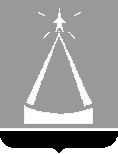 ГЛАВА  ГОРОДА  ЛЫТКАРИНОМОСКОВСКОЙ ОБЛАСТИПОСТАНОВЛЕНИЕ14.10.2013  №  786-пг. Лыткарино Об утверждении муниципальной программы «Энергосбережение и повышение энергетической эффективности» на 2014-2020 годыВ соответствии со ст.179 Бюджетного кодекса Российской Федерации,   Федеральным законом от 06.10.2003 №131-ФЗ « Об  общих принципах организации местного самоуправления в Российской Федерации», Федеральным законом от 23.11.2009 №261-ФЗ «Об энергосбережении и повышении энергетической эффективности и о внесении изменений в отдельные законодательные акты Российской Федерации», постановлением Правительства Российской Федерации от 31.12.2009 №1225 «О требованиях к региональным и муниципальным программам в области энергосбережения и повышения энергетической эффективности», приказом Министерства экономического развития Российской Федерации от 17.02.2010 №61 «Об утверждении примерного перечня мероприятий в области энергосбережения и повышения энергетической эффективности, который может быть использован в целях разработки региональных, муниципальных программ в области энергосбережения и повышения энергетической эффективности», Уставом города Лыткарино Московской области, Положением о муниципальных программах города Лыткарино, утвержденным постановлением Главы города Лыткарино от 12.09.2013г. №665-п, Перечнем муниципальных программ города Лыткарино, реализация мероприятий которых планируется с 2014 года, утвержденным Постановлением Главы города Лыткарино от 13.09.2013г. №668-п, с учетом заключения Контрольно-счетной палаты города Лыткарино Московской области по результатам проведения финансово-экономической экспертизы от 03.10.2013г. № 35, постановляю: 1. Утвердить муниципальную программу «Энергосбережение и повышение энергетической эффективности» на 2014-2020 (прилагается).	2. Опубликовать настоящего постановления в газете «Лыткаринские вести» и разместить на официальном сайте города Лыткарино в сети «Интернет».	3. Контроль за исполнением  настоящего постановления возложить 
на заместителя Главы Администрации города Лыткарино Л.С. Иванову.                                                                                                        Е.В. Серёгин     УтвержденаПостановлением Главы города Лыткарино14.10.2013 № 786-п (с изменениями и дополнениями, внесенными     Постановлением Главы г. Лыткарино от 14.10.2014 № 812-п, от 31.12.2014 №1096-п, от 24.02.2015 № 79-п, от 26.06.2015 № 338-п,от 24.08.2015 № 484-п, от 31.03.2016 № 219-п, от 28.09.2016 № 666-п, от 30.12.2016 № 923-п,от 25.04.2017 № 238-п, от 28.12.2017 № 866-п)ОглавлениеПаспорт муниципальной программы «Энергосбережение и повышение 			 энергетической эффективности» на 2014-2020 годы………………………………………………….3Используемые термины и понятия…………………………………………………………………4Характеристика проблемы повышения энергетической эффективности 			         и прогноз развития ситуации с учетом реализации Программы…………………………………………4Актуальность проблемы повышения энергетической эффективности города Лыткарино……….4Состояние системы производства, передачи, потребления энергетических 		           ресурсов на территории города Лыткарино………………………………………………………………5Электроэнергетика……………………………………………………………………………………..5Теплоэнергетика……………………………………………………………………………………….6Водоснабжение, водоотведение и система очистки сточных вод………………………………….8Сведения о заказчике, разработчике и исполнителях Программы……………………………...10Цели и задачи Программы…………………………………………………………………………11Планируемые количественные и качественные показатели 				 эффективности реализации Программы…………………………………………………………………11Система программных мероприятий……………………………………………………………...11Мероприятия в жилищном фонде…………………………………………………………………12Мероприятия в системах коммунальной инфраструктуры……………………………………...13Мероприятия в бюджетной сфере…………………………………………………………………16Мероприятия в сфере общественного транспорта и транспортной инфраструктуры…………16Мероприятия на территории муниципального образования…………………………….………...17Мероприятия в системах наружного освещения…………………………………………..……….17Механизм реализации Программы………………………………………………………………..17Приложение № 1. Планируемые результаты реализации муниципальной программы………………18Приложение № 2. Перечень мероприятий муниципальной программы………………………………24Приложение № 3. Перечень целевых показателей по энергосбережению и энергоэффективности…44Приложение № 4. Индикаторы для расчёта значений целевых показателей……………………….…49Паспорт муниципальной программы «Энергосбережение и повышение энергетической эффективности» на 2014-2020 годы.Используемые термины и понятияНастоящей программой используются понятия в соответствии с Федеральным законом № 261-ФЗ от 23.11.2009г. «Об энергосбережении и о повышении энергетической эффективности и о внесении изменений в отдельные законодательные акты Российской Федерации» (далее – Федеральный закон  №261-ФЗ):энергетический ресурс - носитель энергии, энергия которого используется или может быть использована при осуществлении хозяйственной и иной деятельности, а также вид энергии (атомная, тепловая, электрическая, электромагнитная энергия или другой вид энергии);			 вторичный энергетический ресурс - энергетический ресурс, полученный в виде отходов производства и потребления или побочных продуктов в результате осуществления технологического процесса или использования оборудования, функциональное назначение которого не связано с производством соответствующего вида энергетического ресурса;						 энергосбережение - реализация организационных, правовых, технических, технологических, экономических и иных мер, направленных на уменьшение объема используемых энергетических ресурсов при сохранении соответствующего полезного эффекта от их использования (в том числе объема произведенной продукции, выполненных работ, оказанных услуг);			 энергетическая эффективность - характеристики, отражающие отношение полезного эффекта от использования энергетических ресурсов к затратам энергетических ресурсов, произведенным в целях получения такого эффекта, применительно к продукции, технологическому процессу, юридическому лицу, индивидуальному предпринимателю;								 класс энергетической эффективности - характеристика продукции, отражающая ее энергетическую эффективность;											 бытовое энергопотребляющее устройство - продукция, функциональное назначение которой предполагает использование энергетических ресурсов, потребляемая мощность которой не превышает для электрической энергии двадцать один киловатт, для тепловой энергии - сто киловатт и использование которой может предназначаться для личных, семейных, домашних и подобных нужд; энергетическое обследование - сбор и обработка информации об использовании энергетических ресурсов в целях получения достоверной информации об объеме используемых энергетических ресурсов, о показателях энергетической эффективности, выявления возможностей энергосбережения и повышения энергетической эффективности с отражением полученных результатов в энергетическом паспорте;											 энергосервисный договор (контракт) - договор (контракт), предметом которого является осуществление исполнителем действий, направленных на энергосбережение и повышение энергетической эффективности использования энергетических ресурсов заказчиком;	 регулируемые виды деятельности - виды деятельности, осуществляемые субъектами естественных монополий, организациями коммунального комплекса, в отношении которых в соответствии с законодательством Российской Федерации осуществляется регулирование цен (тарифов);		  лицо, ответственное за содержание многоквартирного дома, - лицо, на которое в соответствии с жилищным законодательством возложены обязанности по управлению многоквартирным домом;3. Характеристика проблемы повышения энергетической эффективности и прогноз развития ситуации с учетом реализации Программы3.1. Актуальность проблемы повышения энергетической эффективности города ЛыткариноГород Лыткарино расположен на юго-востоке лесопаркового пояса г. Москвы, в  от МКАД. Город занимает площадь , на его территории проживает 55,14 тыс. жителей. Ведущими отраслями народного хозяйства, определяющими специализацию города, являются промышленность и научная сфера. Их доля в валовом муниципальном продукте составляет 75,2%. Градообразующей основой города Лыткарино являются производственные территории с развитой структурой наукоемких предприятий (ОАО «Лыткаринский завод оптического стекла», Научно-испытательный центр Центрального института авиационного машиностроения, Научно-исследовательский институт приборов и т.д.).Экономика города характеризуется относительно высоким уровнем энергоемкости валового муниципального продукта. Отмечаемое замедление темпов снижения энергоемкости экономики представляет собой одну из основных угроз социально-экономическому развитию города, так как ведет к снижению конкурентоспособности предприятий, различных отраслей экономики, эффективности муниципального управления, вызванному ростом затрат на оплату топливно-энергетических и коммунальных ресурсов, опережающим темпы экономического развития.С учетом указанных обстоятельств, при существующем уровне энергоемкости экономики и социальной сферы города Лыткарино предстоящие изменения стоимости топливно-энергетических и коммунальных ресурсов приведут к следующим негативным последствиям:- росту затрат предприятий, расположенных на территории города Лыткарино, на оплату энергоресурсов, приводящему к снижению конкурентоспособности и рентабельности их деятельности;- росту стоимости жилищно-коммунальных услуг для населения города Лыткарино;- снижению эффективности расходования средств бюджета города Лыткарино, вызванному ростом доли затрат на оплату коммунальных услуг в общих затратах на муниципальное управление;- росту затрат на оплату энергоресурсов в расходах на содержание муниципальных бюджетных учреждений.В Программе определяются технические и технико-экономические мероприятия, необходимые для ее реализации, устанавливаются источники и механизмы финансирования.При поэтапной реализации всех разделов в период до 2020 года должны быть достигнуты:- экономия всех видов энергоресурсов при производстве, распределении и потреблении энергии;- обеспечение учета всего объема потребляемых энергетических ресурсов;- сокращение потребления электрической и тепловой присоединённой мощности, а также потребляемой нагрузки водо- и газоснабжения, после согласования вопроса экономии энергоресурсов и природного газа с поставщиками энергоресурсов.В конечном итоге реализация Программы позволит системно решать накопившиеся проблемы и выйти на заданные параметры:- обеспечения ежегодного сокращения удельных показателей энергопотребления экономики города Лыткарино;- полного перехода на приборный учет энергоресурсов при расчетах организаций муниципальной бюджетной сферы с организациями коммунального комплекса;- снижения затрат бюджета города Лыткарино на оплату коммунальных ресурсов.3.2. Состояние системы производства, передачи, потребления энергетических ресурсов на территории города Лыткарино3.2.1. Электроэнергетика     Передачу электроэнергии в г.Лыткарино до июля 2016 года осуществляла МП «Лыткаринская электросеть», в последствии реорганизованная в ГУП МО «Лыткаринская электросеть» и осуществлявшая передачу электроэнергии до апреля 2017 года. С апреля 2017 года передачу электроэнергии осуществляет ГУП МО «Истринская сетевая компания», сбыт – ОАО «Мосэнергосбыт». Электроснабжение г. Лыткарино (без учета 6-го микрорайона и "ЗИЛ городка") осуществляется от единственного центра питания - подстанции ОАО "МОЭСК" ПС-174, расположенной с левой стороны дороги на "Тураево" за территорией ОАО "ЛЗОС". В городе находятся 5 распределительных трансформаторных пунктов: РП-21, РП-24, РТП-32, РТП-22 и РТП-25. Протяженность линий уличного освещения составляет 63,3 км, на опорах установлены 1464 светильников.От ПС-174 до этих РТП проложено 13 высоковольтных электрокабелей (питающих фидеров): 4 фидера напряжением 6 кВ и 9 напряжением 10 кВ. От этих распределительных трансформаторных пунктов осуществляется электроснабжение 47-ми городских трансформаторных подстанций (ТП) и 3-х КТП. За последние годы МП "Лыткаринская электросеть" (в настоящее время - ГУП МО «Истринская сетевая компания») модернизировала и развила схему электроснабжения города (реконструкция существующих РТП, строительство новых РТП-22 и РТП-25 с прокладкой 4-х фидеров к этим РТП, а также готовится ввод в эксплуатацию 4-х новых фидеров для электроснабжения РТП-26 и РТП-23, которые в настоящее время работают как простые ТП) однако принятые меры позволяют обеспечить электроэнергией только существующих потребителей, так как в последние годы произошло резкое увеличение потребления электроэнергии (с 50000 тыс. кВт/часов в 1992г. и до 96000 тыс.кВт/часов в .)Общая структура потребления электрической энергии по итогам 2009г. представлена в следующей таблице.У системы электроэнергетики г. Лыткарино можно выделить следующие основные проблемы: отсутствие второго (резервного) источника электроснабжения. Без второго источника электроснабжения, авария в зимнее время приведет к остановке котельных и повреждению теплосетей. Использование единственного источника электроснабжения города для электроснабжения нового строительства жилых домов в 6-ом мкр. и 4-ом мкр., Центре г. Лыткарино, ул. Колхозная и др. также проблематично по следующим причинам: (а) Невозможность прокладки новых фидерных линий по территории лесопарка ограниченной Лыткаринским шоссе и забором ОАО "ЛЗОС" в связи с полным её заполнением существующими коммуникациями (газ, электрокабели, телефонная связь и др.); (б) невозможность прокладки новых фидеров в плотно застроенной жилой зоне. Протяженность каждого фидера составит примерно , из них  в жилой зоне, где невозможно выделить новую трассу прокладки. Для электроснабжения 6-го мкр. расположенного на северо-западной стороне города, нужно будет проложить через весь город кабели от ПС-174 расположенной на юго-востоке;высокий износ части инфраструктуры (износ сетей на 01.01.2011г. составляет 39,4% с учетом вновь вводимых объектов, что ниже среднего уровня в России, но при этом часть сетей имеет 100% износ), обусловленный длительными сроками эксплуатации. Указанные проблемы представляется целесообразным решать следующим путем: строительство питающего центра,создание АСКУЭ,замена изношенных сетей электропередач.В области энергоснабжения главной задачей представляется замена полностью изношенных ТП и РП, а также модернизация других ТП и РП.Помимо приведённых направлений устранения проблем электроснабжения города Лыткарино программа комплексного развития города учитывает возможность подключения новых объектов строительства в соответствии с Генеральным планом. Для обеспечения дополнительной мощности новых объектов городской инфраструктуры необходимо осуществление мероприятий по строительству новых распределительных пунктов, трансформаторных подстанций и монтажу новых электрических сетей. Планируемое строительство нового питающего центра также направлено и на подключение дополнительной мощности.3.2.2. ТеплоэнергетикаСуществующая система теплоснабжения населения г.Лыткарино имеет шесть источников теплоты. Основные источники теплоты – котельная № 1 МП “Лыткаринская теплосеть”, на которую по итогам отопительного сезона 2009-2010 гг. пришлось 77,1% отпущенной тепловой энергии, а также котельная, находящаяся в собственности ОАО «Лыткаринский завод оптического стекла» (ОАО «ЛЗОС»), доля которой составила 16,6%. Остальные источники являются небольшими котельными, входящими в состав МП “Лыткаринская теплосеть”. Котельные работают на природном газе, в качестве резервного топлива в котельной № 1 применяется мазут. В структуре затрат на производство и передачу теплоэнергии МП «Лыткаринская теплосеть» доля энергетической составляющей составляет около 53%. Поэтому энергосбережение является одним из наиболее актуальных направлений повышения экономической эффективности работы предприятия.МП «Лыткаринская теплосеть» осуществляет эксплуатацию тепловых сетей протяженностью в двухтрубном исчислении , из них  ветхие и нуждаются в замене. Эксплуатируемые трубопроводы имеют большой разброс диаметров (40-), большая по протяженности часть 40-. Трубопроводы проложены в основном под землей в непроходных каналах (72 %), отдельные участки проложены в проходных каналах (10 %), над землей (2 %), бесканальным способом (16 %). Доля изношенных сетей очень высока (более 65 %). За 2004-2007 гг. доля сетей, требующих замены выросла на 9 пунктов. Количество ежегодно меняемых сетей (3-4,6 %) недостаточно для поддержания системы теплоснабжения в соответствующем состоянии и снижения или стабилизации уровня износа оборудования. Высокая степень износа обуславливает необходимость проведения значительного объема ремонтных работ и перекладки сетей.В последние годы предприятие старается повсеместно внедрять применение труб в ППУ изоляции, что позволяет сократить потери тепловой энергии и существенно продлить срок службы тепловых сетей (трубы в ППУ изоляции – 25-30 лет, трубы в АПБ изоляции 15 лет). Протяженность сетей в ППУ изоляции в . составила 10 % от общей протяженности сетей.Основными проблемными местами функционирования системы теплоснабжения являются:высокий износ оборудования: 60 % для котельного оборудования, 93 % для оборудования водоподготовки, 92% для тепловых сетей и 73% для ЦТП (по данным на 2008г.);дефицит мощности и пропускной способности источников генерации и тепловых сетей, что ведет к низкой надежности системы теплоснабжения и «недотопам» в периоды максимально холодных температур;несоответствие системы газоснабжения котельных современным требованиям нормативных документов;низкое гидравлическое давление на периферийных участках тепловых сетей, максимально удаленных от источников генерации;отсутствие учета тепловой энергии у потребителей.В рамках «Программы комплексного развития систем коммунальной инфраструктуры города Лыткарино на период по 2020 год», утвержденной решением Совета депутатов г. Лыткарино  № 661/62 от 17.12.2008г. выделены следующие направления развития системы теплоснабжения:модернизация изношенных сетей путем замены на сети с ППУ-изоляцией позволит существенно снизить потери тепловой энергии, высвободить дополнительные мощности генерации;ввод в действие 3-го котла на котельной № 1 мощностью 50 Гкал/час решит проблему дефицита мощности, повысит надежность теплоснабжения;замена наиболее изношенных котлов на котлы с увеличением КПД и установкой автоматического и частотного регулирования позволит решить проблему износа оборудования, увеличить надежность системы теплоснабжения, снизить расходы на ремонт и эксплуатацию оборудования;мероприятия по модернизации системы газоснабжения (замена запорной, предохранительной арматуры, регуляторов давления), сетевых насосов (замена с установкой частотного регулирования) позволят повысить безопасность, надежность работы котельных; замена полностью самортизированных водоводяных подогревателей на ЦТП № 1, 10, 19 на подогреватели с профилированными трубами, а также модернизация основного оборудования ЦТП № 2, 3А, 6, 7 приведут к повышению эффективности работы ЦТП, снижению расходов на ремонтные работы, трудовые ресурсы;установка частотных преобразователей на электродвигатели тягодутьевых устройств (вентиляторов, дымососов), насосов даст экономию электроэнергии в 20-30 %;в целях повышения эффективности использования тепловой энергии и точного учета необходимо обеспечить всех потребителей приборами учета;для обеспечения участков нового строительства коммунальной инфраструктурой (теплоснабжение) необходимо увеличение мощности источников генерации тепловой энергии минимум на 240-280 Гкал/час, модернизация магистральных трубопроводов с увеличением диаметра, строительство новых тепловых сетей, в т.ч. магистралей от нового источника теплоснабжения. В соответствии с последними тенденциями в сфере теплоснабжения участки нового строительства предполагается подключать к системе централизованного теплоснабжения через индивидуальные тепловые пункты (кроме мкр.6). Для подключения объектов капитального строительства в мкр. 6 в соответствии с утвержденным проектом планировки будут построены 7 ЦТП мощностью 4,4-8,9 Гкал/час каждая. Увеличение мощности может быть достигнуто за счет строительства новых источников тепла.3.2.3. Водоснабжение, водоотведение и система очистки сточных водВодоснабжение города Лыткарино осуществляется из подземных источников пятью водозаборными узлами (ВЗУ): ВЗУ №2 (5 скважин 1963-1982гг. ввода в эксплуатацию), ВЗУ №3 (3 скважины 1974-1978гг. ввода в эксплуатацию), ВЗУ №4 (4 скважин 1983-2003гг. ввода в эксплуатацию), ВЗУ №5 (2 скважины 1967-1989гг. ввода в эксплуатацию), ВЗУ №6 (3 скважины 1983-1989гг. ввода в эксплуатацию).Суммарная установленная мощность водозаборных сооружений составляет 25,2 тыс. куб.м/сут. Средний за год фактический разбор воды для нужд потребителей г. Лыткарино составляет 17,8 тыс. куб.м/сут. Уровень использования установленной мощности водозаборных сооружений составляет около 90%.Водозаборные узлы оборудованы насосными станциями второго подъема и резервуарами чистой воды. На насосных станциях второго подъема установлены частотно-регулируемые приводы. Вследствие резкопеременного характера разбора воды в районе «ЗИЛ городка» система частотного регулирования установлена также на насосе артезианской скважины №4 ВЗУ №5.Уровень использования мощности насосных станций второго подъема составляет около 34% от установленной мощности. Работа насосных агрегатов в режиме неполной загрузки характеризуется относительно невысоким КПД, что приводит к повышенному расходу электрической энергии. Представляется целесообразным оптимизировать установленные мощности насосных станций в соответствии с существующими потребностями абонентов МУП «Водоканал» путем установки менее мощного насосного оборудования.От насосных станций второго подъема питьевая вода напрямую, без очистки, поступает в распределительную сеть города. Суммарная протяженность водопроводных сетей в г. Лыткарино составляет , в том числе: водоводы - , уличные сети - , внутриквартальные и внутридворовые - . Свыше 75% протяженности сетей были введены в эксплуатацию более 25 лет назад. Около 11% протяженности сетей эксплуатируются менее 20 лет. Более 90% протяженности сетей выполнены из чугуна, но, несмотря на это, почти половина сетей () нуждаются в замене.Система водоотведения и очистки сточных вод города Лыткарино включает сеть напорных и безнапорных трубопроводов, 5 канализационных насосных станций (КНС) и очистные сооружения. Суммарная протяженность канализационных сетей составляет  ( - главные коллекторы,  - уличная канализационная сеть,  - внутриквартальные и внутридворовые сети). Большая часть канализационных сетей была проложена в период с . по . Нуждаются в замене  (или 25%) канализационных сетей.Канализационные насосные станции оборудованы преимущественно центробежными насосами типа СМ и СД, суммарной мощностью 38,2 тыс. куб.м/сут. Загруженность насосных станций составляет около 90%, большая часть установленного оборудования имеет 100-процентный износ.Установленная пропускная способность очистных сооружений (механическая и биологическая очистка) составляет 31 тыс. куб.м/сут. Фактический среднесуточный объем сброса сточных вод, зафиксированный прибором учета, составляет 28,3 тыс. куб.м./сут. Сооружения введены в эксплуатацию в 1989 году. Учитывая неравномерность сброса сточных вод в течение суток, загруженность очистных сооружений близка к 100%, в связи с чем возможность подключения новых потребителей отсутствует.Основным потребителем воды является население (около 91% объема реализованной воды в 2009 году). Доля бюджетных организаций и прочих потребителей составила около 5 и 4 % соответственно. Расположенные в городе Лыткарино промышленные предприятия, как правило, имеют собственные источники водоснабжения. Структура потребления в период 2007-2009гг. выглядела следующим образом:В 2008 году разбор воды всеми группами потребителей увеличился по сравнению с предыдущим периодом в целом на 2,3%. При этом в 2009 году потребление воды по всем группам абонентов снизилось как по отношению к 2008 году, так и по отношению к 2007 году. Аналогичные изменения происходили в сфере водоотведения и очистки сточных вод:Синхронное изменение объемов потребления воды всеми потребителями свидетельствует о наличии внешних для абонентов факторов, влияющих на разбор воды. Одним из таких факторов может являться давление воды в водопроводных сетях, создаваемое на насосных станциях. Перепад высот в системе водоснабжения г. Лыткарино достигает . Высота жилой застройки города варьируется, как правило, от 2-х до 17 этажей. Все это осложняет обеспечение подачи воды всем потребителям в необходимом количестве. Для определения способов оптимизации распределения воды необходим гидравлический расчет системы водоснабжения.Потребление электрической энергии насосными станциями водоснабжения в г. Лыткарино является одним из самых низких по сравнению со среднеотраслевыми показателями в ряде регионов Центрального федерального округа Российской Федерации. При этом относительно среднего по городским поселениям Московской области удельного расхода электрической энергии аналогичный показатель в г. Лыткарино выше. Из общего потребления электрической энергии 93,1% приходится на работу насосного и воздуходувного оборудования, 5% - на работу вспомогательного технологического электрообрудования, 0,4% - на освещение и работу вычислительной и оргтехники, 1,5% - потери в сетях и преобразователях. Поэтому наиболее высоким потенциалом энергосбережения облагает группа основного силового электрооборудования.Как указывалось выше, частотно-регулируемыми приводами оборудовано по одному насосу на насосных станциях второго подъема. Канализационные насосные станции частотно-регулируемыми приводами не оборудованы.Насосные станции водоснабжения и водоотведения обслуживаются персоналом в непрерывном круглосуточном режиме, что предполагает создание в течение всего времени пребывания людей на указанных объектах безопасных условий труда, в том числе освещенность рабочих помещений, температурный режим и вентиляцию. На большинстве объектов МП «Водоканал» г. Лыткарино освещение, вентиляция, а также температурный режим обеспечиваются за счет электроэнергии. Здания насосных станций, эксплуатирующихся в среднем около 39 лет, характеризуются низким уровнем тепловой защиты.Внедрение частотного регулирования приводов электродвигателей насосного оборудования позволяет в перспективе рассматривать возможность полной автоматизации насосных станций, что позволит снизить затраты электроэнергии на обеспечение безопасных условий труда персонала.Объекты, полная автоматизация которых нецелесообразна, должны быть утеплены с учетом современных требований к тепловой защите ограждающих конструкций зданий.Доля воды, расходуемой на собственные нужды, в г. Лыткарино составляет 1,5%, что соответствует среднеотраслевым показателям. При этом средний по Московской области аналогичный показатель составляет 1,4%. Также следует отметить, что в г. Лыткарино отсутствует станция водоподготовки, так как вся вода забирается из подземного источника и не нуждается в очистке (за исключением воды, поднимаемой на ВЗУ №2, с высоким содержанием железа).Основная доля воды (81%), расходуемой в г. Лыткарино на собственные нужды, используется для промывки и дезинфекции водопроводных сетей. Еще около 14% воды, расходуемой на собственные нужды, используется для чистки резервуаров. Чистка резервуаров осуществляется объемным методом, предусматривающим 2-кратное заполнение резервуаров дезинфицирующим раствором. В целях ресурсосбережения представляется целесообразным рассмотреть возможность использования метода орошения при чистке резервуаров чистой воды, в результате чего расход воды существенно сокращается по сравнению с применением объемного метода;Обеспеченность потребителей приборами учета воды в целом по г. Лыткарино составляет 52%. Бюджетные организации приборами учета обеспечены. Низкий показатель реализации воды с использованием приборов учета обусловлен, прежде всего, отсутствием приборного учета на вводах большинства многоквартирных домов.Принимая во внимание, что приборы учета установлены в жилых и многоквартирных домах, характеризующихся наиболее высокой по городу Лыткарино степенью благоустройства, более высокий удельный расход воды в жилищном фонде, не оборудованном приборным учетом, свидетельствует о потенциале ресурсосбережения в результате установки приборов учета.В Программе предусматриваются мероприятия по установке приборов учета в многоквартирных домах, собственники которых к установленному Федеральному закону от 23.11.2009 № 261-ФЗ сроку не выполнили требование вышеуказанного закона.4. Сведения о заказчике, разработчике и исполнителях Программы1. Заказчиком программы является: - Администрация города Лыткарино.2. Разработчиком программы является:- Отдел экономики и перспективного развития Администрации города Лыткарино;- МКУ «Управление обеспечения деятельности Администрации города Лыткарино» (отдел жилищно-коммунального хозяйства) – ответственный за внесение изменений в муниципальную программу.3. Исполнителями программы являются:- Администрация города Лыткарино; - Управление ЖКХ и РГИ г. Лыткарино;- Управление образования города Лыткарино;- МКУ «Управление обеспечения деятельности Администрации города Лыткарино»;- МУ «ДК «Центр Молодёжи»;- МУ «ЛИКМ»;- МУ «ЦБС»;  - Управляющие организации города Лыткарино; - Муниципальные учреждения города Лыткарино;- МП «Лыткаринская теплосеть»; - МП «Водоканал»; - МП «Лыткаринская Электросеть».5. Цели и задачи ПрограммыЦелью Программы является обеспечение рационального использования топливно-энергетических ресурсов за счет реализации энергосберегающих мероприятий.Для достижения поставленной цели в ходе реализации мероприятий Программы необходимо решить следующие задачи:- проведение комплекса организационно-правовых мероприятий по управлению энергосбережением, а также сбор и анализ информации об энергоемкости экономики города Лыткарино;- снижение объемов потребления всех видов топливно-энергетических ресурсов на территории города Лыткарино;- расширение практики применения энергоэффективных технологий при модернизации, реконструкции и капитальном ремонте основных фондов;6. Планируемые количественные и качественные показатели эффективности реализации ПрограммыПланируемые количественные и качественные показатели эффективности реализации Программы определяются в соответствии с постановлением Правительства Российской Федерации от 31.12.2009 № 1225 «О требованиях к региональным и муниципальным программам в области энергосбережения и повышения энергетической эффективности».Расчет значений показателей проводится в соответствии с «Методикой расчета значений целевых показателей в области энергосбережения и повышения энергетической эффективности, в том числе в сопоставимых условиях», утвержденной приказом Министерства энергетики Российской Федерации от 30.06.2014 г. № 399.Согласно пункту 4 постановления Правительства Российской Федерации от 31.12.2009 № 1225 «О требованиях к региональным и муниципальным программам в области энергосбережения и повышения энергетической эффективности» рекомендуется ежегодно проводить корректировку планируемых значений целевых показателей в области энергосбережения и повышения энергетической эффективности программ с учетом фактически достигнутых результатов реализации программ и изменения социально-экономической ситуации.7. Система программных мероприятийПеречень основных мероприятий Программы приведён в Приложении №2 к Программе. Основными принципами реализации Программы являются:- комплексный подход и системность планируемых мероприятий;- поэтапность реализации;Система мероприятий по достижению целей Программы состоит из шести основных разделов, обеспечивающих комплексный подход к повышению энергоэффективности отраслей экономики и социальной сферы в целом по городу Лыткарино:- Повышение энергетической эффективности в жилищном фонде города Лыткарино;- Повышение энергетической эффективности в системах коммунальной инфраструктуры города Лыткарино; 												- Повышение энергетической эффективности в бюджетной сфере города Лыткарино; 		- Повышение энергетической эффективности общественного транспорта и транспортной инфраструктуры города Лыткарино;										- Повышение энергетической эффективности на территории города Лыткарино; 			- Повышение энергетической эффективности систем наружного освещения города Лыткарино.Отправным пунктом для всех энергосберегающих мероприятий является организация учета энергоресурсов на всех этапах (производство, распределение, потребление). Реализация программы установки узлов учета позволит не только сэкономить часть финансовых средств, но и выявить участки с повышенными потерями, контролировать результаты внедрения энергосберегающих мероприятий, создать условия для внедрения механизмов материального стимулирования за энергосбережение всех участников процесса производства и потребления энергии.7.1. Мероприятия в жилищном фонде.Население города Лыткарино составляет 56,05 тысяч человек и является основным потребителем энергоресурсов и воды. Поэтому основной потенциал энерго- и ресурсосбережения приходится именно на эту группу потребителей.В рамках данной программы для реализации отобраны следующие мероприятия:Проведение энергетических обследований домов и системы ЖКХ. Основная задача энергетических обследований жилых домов - выявление причин повышенного потребления энергетических ресурсов и определение способов снижения этих показателей. Порядок выполнения энергетических обследований носит выборочный характер. Работы по энергетическим обследованиям предусматривают три этапа. Первым этапом является мониторинг энергопотребления жилых домов: организация анализа потребления электрической энергии, тепловой энергии и воды в жилых домах с оценкой удельных показателей потребления энергоресурсов (отопления в Гкал на 1 куб.м, горячее водоснабжение в Гкал на 1 человека в месяц, электроэнергии в кВтч на 1 человека в месяц).В рамках второго этапа формируется список жилых домов с наиболее высокими показателями потребления  энергоресурсов (по итогам годового потребления). В  этот список включаются жилые дома, у которых выявлены очевидные проблемы с энергоснабжением. Общий список домов утверждается в виде годового плана энергетических обследований. В план 2014 года включается список жилых домов, у которых уже выявлены проблемы с теплоснабжением.Третий этап включает выполнение годового плана энергетических обследований жилых домов с разработкой конкретных технических решений по снижению энергопотребления энергоресурсов.Утепление фасадов жилых домов с применением современных технологий с целью приведения теплоограждающих стеновых конструкций в соответствие с нормативными требованиями по энергоэффективности. Здания, построенные в 50-80–х годах прошлого века, характеризуются низким значением коэффициента термического сопротивления наружных стен. Современные требования к теплозащитным свойствам наружных стен в 3-3,5 раза выше. Реконструкция зданий с утеплением наружных стен позволяет снизить потребление тепловой энергии как минимум на 10-15%. Срок окупаемости мероприятия длительный: от 10-ти до 20-ти лет. Основные капитальные затраты связаны не собственно с утеплителем или работами по его установке, а с декоративно-защитным фасадным покрытием (алюкобонд, керамогранит и пр).   Замена кровель зданий с применением современных теплоизоляционных кровельных материалов.Внедрение энергосберегающих ламп и светильников нового поколения для внутридомового, уличного и дворового освещения. Утепление подъездов, подвалов, чердаков; уплотнение щелей, замена окон на энергоэффективные конструкции. Современные оконные конструкции (пластиковые, металлодеревянные, алюминиевые) обеспечивают снижение теплопотерь через окна в 1,2 -1,5 раза по сравнению с традиционными деревянными окнами. Одновременно в 5-6 раз уменьшается проникновение наружного воздуха в помещения (инфильтрация). Установка автоматизированных узлов управления теплоснабжением зданий. Автоматизированный узел управления системы отопления является модернизацией теплового пункта и предназначен для управления параметрами теплоносителя в системе отопления в зависимости от температуры наружного воздуха и условий эксплуатации зданий за счет насосной циркуляции подаваемой в систему отопления горячей воды, поддержания в системе требуемой температуры путем автоматического смешивания подаваемой и обратной воды, а также автоматического поддержания необходимого перепада давлений в подающем и обратном трубопроводах системы отопления. Общая экономия тепла при автоматическом регулировании может составить до 25% годового расхода.Изоляция неизолированных трубопроводов систем теплопотребления в подвалах и неотапливаемых помещениях.Выполнение гидравлической балансировки системы отопления. Температура во всех помещениях здания будет одинакова при выполнении двух условий: во-первых, если мощность нагревательных приборов соответствует теплопотерям помещений, во-вторых, если расход теплоносителя через нагревательный прибор соответствует проектному расходу. На практике второе условие практически никогда не выполняется. Это приводит к тому, что в части помещений холодно, зато в другой части вынуждены открывать форточки. С помощью ручных или автоматических балансировочных вентилей можно перераспределить потоки теплоносителя в соответствии с теплопотерями помещений и выровнять температуры в них. Ожидаемый эффект: сокращение расхода тепла на 15-20%, ликвидация «перетопов» в переходные периоды года. (В основном - обеспечение комфортности в помещениях без сокращения энергопотребления.)Внедрение двухставочных счетчиков электроэнергии в подъездах. Даже при односменной работе не менее 15-20% процентов потребления электрической энергии приходится на ночное время. Это электропотребление систем наружного и дежурного освещения, вентиляции, насосов. Использование ночного тарифа (который на 30-40% ниже дневного) в этом случае позволяет снизить затраты на электроэнергию на 3-5% без значительных капитальных затрат. Развитием использования преимуществ ночного тарифа является включение мощного электронагревательного оборудования только в ночное время с аккумуляцией теплоты на суточное потребление. Наиболее распространено приготовление горячей воды в баках накопителях, причем нагреватели баков включаются только в ночное время.Установка приборов учета потребления энергоресурсов и воды.7.2. Мероприятия в системах коммунальной инфраструктуры:7.2.1. Мероприятия МП «Водоканал». В качестве направлений мероприятий выделены:-- выявление и определение состояния ресурсопотребления и потенциала ресурсосбережения на объектах систем коммунальной инфраструктуры;модернизация систем коммунальной инфраструктуры;установка   приборов   учета   ресурсов,  потребляемых   объектами МП «Водоканал» г. Лыткарино;установка приборов учета воды у потребителей МП «Водоканал» г. Лыткарино;внедрение ресурсосберегающих технологий;информационно-просветительская работа с персоналом предприятия. Указанные направления включают в себя организационные и технические мероприятия.1. Организационные мероприятия:	Энергетические обследования систем водоснабжения, водоотведения и очистки сточных вод.Энергетическое обследование должно проводиться в соответствии с установленными требованиями с целью выявления нерационального использования энергоресурсов и выявления потенциала энергосбережения для определения приоритетности выполнения энергосберегающих мероприятий. Объем работ, проводимых в рамках энергетического обследования (первичное, полное, документальное или инструментальное обследование), определяются в зависимости от наличия достоверной информации о состоянии объекта обследования и платежной способности МП «Водоканал» г. Лыткарино. Для определения энерго- и водопотребления могут использоваться результаты измерений стационарными или переносными приборами учета. На основании данных энергетического обследования:определяются (уточняются) параметры функционирования энергопотребляющих систем;определяются объекты для проведения мероприятий по повышению энергетической эффективности;формируются предложения по разработке (внесению изменений) программы в области энергосбережения и повышения энергетической эффективности;составляется энергетический паспорт исследуемого объекта. Результаты энергетического обследования создают возможности для уточнения объемных и стоимостных параметров реализации мероприятий, и эффективного распределения финансовых потребностей, что косвенно оказывает влияние на индикаторы реализации программы (через соотношение затраты/экономия).Организация информационно-просветительской работы в области энергосбережения.Предполагается реализация следующих информационно-просветительских мероприятий:разработка методик и механизмов контроля энергопотребления, энергосбережения и повышения энергетической эффективности;повышение квалификации работников в области применения энерго-, ресурсосберегающих технологий в водоснабжении, водоотведении и очистке сточных вод;проведение инструктажа среди персонала;введение стимулирующих выплат и иных способов поощрения за достижения в области энергосбережения и повышения энергетической эффективности на рабочих местах.Технические мероприятия:2.1.Технические мероприятия определены с учетом энергоэффективности систем коммунальной инфраструктуры МП «Водоканал» г. Лыткарино, требований законодательства об энергосбережении и повышении энергетической эффективности и направлены на:внедрение учета потребления ресурсов у потребителей, модернизацию объектов систем коммунальной инфраструктуры, установку энергосберегающего оборудования, в том числе автоматизированных систем управления, применение энергосберегающих технологий и материалов по сокращению потерь ресурсов на объектах коммунальной инфраструктуры (утепление фасадов, замена оконных и дверных блоков).Полный перечень запланированных мероприятий и планируемые объемы финансирования приведены в Приложении № 2.7.2.2. Мероприятия МП «Лыткаринская Теплосеть» определены в рамках настоящей Программы:7.2.2.1. Внедрение новых конструкций водонагревателей.На тепловых пунктах предприятия эксплуатируются секционные кожухотрубные водоводяные подогреватели с латунными трубками. В процессе эксплуатации из-за отложений и механических очисток приходится заглушать часть трубок, что приводит к снижению поверхности теплообмена второго контура и, соответственно, к потере тепловой мощности ЦТП, нарушению гидравлического режима тепловых сетей, увеличению расхода электроэнергии и снижению качества теплоснабжения потребителей.Физический износ и конструктивные недостатки при эксплуатации кожухотрубных теплообменников с латунными трубками обусловливают необходимость их замены на более энергетически эффективные, надежные и удобные в эксплуатации конструкции. К таким конструкциям относятся, например, пластинчатые и усовершенствованные кожухотрубные теплообменники.Внедрение энергоэффективных конструкций водонагревателей позволяет сэкономить от 2% до 10% теплоэнергии. При годовом отпуске на нужды ГВС около 68,0 тыс. Гкал и среднем значении энергоэффективности мероприятия 6% годовая экономия теплоэнергии составит 4080 Гкал. Стоимостной эффект от реализации мероприятия на всех ДТП при прогнозируемой себестоимости 1 тыс. руб. на 1 Гкал отпускаемого тепла составит 4080 тыс. руб. или 255 тыс. руб. для одного ЦТП.С учетом того, что новые теплообменники можно устанавливать по мере выхода из строя изношенного оборудования (в соответствии с планами ОТМ) дополнительные вложения не потребуются, так как стоимость теплообменников новых и старых конструкций примерно равны.7.2.2.2. Использование устройств для предотвращения отложений в теплообменниках и тепловых сетях. Эффективность и надежность системы теплоснабжения зависит от состояния поверхностей теплообменного оборудования, тепловых сетей, теплопотребляющих устройств.Подпитка системы горячего водоснабжения водопроводной водой без какого-либо умягчения приводит к значительному росту отложений в теплообменниках, на поверхностях теплопроводов, что обуславливает потери тепловой и электрической энергии, увеличение эксплуатационных затрат, связанных с периодической очисткой теплообменников, снижение надежности тепловых сетей.Для решения данной проблемы планируется установить магнитные преобразователи воды (МПВ), обладающие наибольшими преимуществами для практического использования по критериям простоты аппаратурного решения, минимальных эксплуатационных затрат и эффективности очистки, наибольшими преимуществами для практического использования.В    системе    теплоснабжения    магнитные    устройства   целесообразно установить в первую очередь во вторичном контуре системы ГВС. Монтировать МПВ следует на нагревательной линии (за насосом), т.к. турбулентность и кавитация воды в насосе разрушают структуру микрокристаллов, образующихся при магнитной обработке. Перед устройством МПВ рекомендуется установить фильтр механической очистки, защищающий устройство от ферромагнитных частиц, которые могут «прилипнуть к магнитной системе», шунтируя магнитное поле и уменьшая рабочее сечение устройства. Целесообразно также предусмотреть бэйпасную линию.Годовая экономия теплоэнергии, по данным разработчика, составляет от 1 до 5 %. Для котельных и ДТП предприятия с отпуском на нужды ГВС теплоэнергии 68 тыс. Гкал/год годовая экономия теплоэнергии от установки устройств МПВ при оценке энергоэффективности в 1,0 % составляет 680 Гкал. Стоимость сэкономленного тепла при себестоимости теплоэнергии 1 тыс. руб./Гкал равна 680 тыс. руб. Затраты на приобретение (33,6 тыс. руб.) и монтаж преобразователей МПВ - 900 тыс. руб. окупятся заТок=933,6/680=1,37 года.Приведенный экономический эффект не учитывает экономию электроэнергии от снижения гидравлического сопротивления теплообменников, тепловых сетей и снижение трудозатрат при их эксплуатации.7.2.2.3.Использование современных методов диагностики трубопроводов. Для снижения тепловых потерь, повышения уровня надежности и безопасности эксплуатации действующих теплопроводов (прогнозирования аварийных ситуаций), более точного определения объёма работ по замене труб целесообразно использовать современные средства диагностики металла труб и оперативного выявления мест повреждений трубопроводов.Для неразрушающего контроля металла разработан акустический метод диагностики трубопроводов тепловых водяных сетей без вскрытия теплотрасс путем установки датчиков в доступных местах, позволяющий определять местоположение дефектов типа утончения стенки трубы и классифицировать их. Диагностируются заполненные теплоносителем трубопроводы диаметром  и более, находящиеся в эксплуатации при рабочем давлении 2,5 ксм/см2 и выше. Длина диагностируемого участка - до , точность определения места дефекта - 2,5 % от длины участка.Внедрение описанного метода позволит отказаться от практики сплошной плановой перекладки протяженных участков тепловых сетей, что сократит затраты на перекладку трубопроводов и повысит надежность тепловых сетей.7.2.2.4. Внедрение регулируемого электропривода насосов в ЦТП №№ 1А, 3, ЗА, 7.Эксплуатируемые на ЦТП предприятия насосы ГВС и ХВС относятся к длительно работающим механизмам с переменной нагрузкой, зависящей от водоразбора. Наиболее экономичным является регулирование производительности насосов изменением частоты вращения. Для осуществления такого регулирования питание электродвигателей осуществляется от полупроводниковых преобразователей частоты (ПЧ).Ожидаемая годовая экономия электроэнергии при этом составляет до 60% от потребляемой, т. е. 0,6 • 310,328 тыс. кВтч = 186,2 тыс. кВтч, или 446,9 тыс. руб. в стоимостном выражении. Стоимость внедрения ПЧ составляет около 514 тыс. руб.7.2.2.5. Совершенствование коммерческого учёта электроэнергии.Приборы коммерческого учёта потребляемой электроэнергии (преимущественно индукционные счётчики) не отвечают современным требованиям по классу точности (он должен быть 0,2 или 0,5) и по автоматизации. Это не позволяет оперативно анализировать энергопотребление, осуществлять выбор и применять оптимальные тарифы на электроэнергию (включая дифференцированный по зонам суток), в результате чего в . применялся неоптимальный тариф и допущена переплата, оцениваемая как 2,27%, т. е. около 456 тыс. руб.Рекомендуется заменить счётчики на электронные, класса не ниже 0,5, имеющие стандартный сетевой интерфейс и предназначенные для дифференцированного учёта электроэнергии по зонам суток, и создать на их основе АСКУЭ - автоматизированную систему учёта электроэнергии, позволяющую контролировать электропотребление и обладающую универсализмом в отношении видов тарифа.Кроме того, рекомендуется осуществить перенос точек учёта электропотребления котельной № 1 на первичную сторону силовых трансформаторов (6 и 10 кВ) с целью включения в показания приборов потерь в трансформаторах и питающих кабелях и исключения их оплаты по завышенным расчётным показателям. Экономия финансов для МП «Лыткаринская теплосеть» составит 74,8 тыс. руб. ежегодно.При стоимости внедрения АСКУЭ 1,8 млн. руб., окупаемость будет обеспечена в течение Ток = 1,8 / (0,456+ 0,0748) = 1,8 / 0,531 = 3,4 года.7.2.2.6. Замена осветительных устройств на более эффективные.Целесообразна замена большей части эксплуатируемых на предприятии ламп накаливания на компактные люминесцентные (КЛЛ), имеющие цоколь Е27 и не требующие замены светильников. Ежегодное снижение электропотребления при рекомендуемой замене 640 ламп будет равно 212 тыс. кВтч на сумму 509 тыс. руб., а дополнительные затраты на приобретение и эксплуатацию КЛЛ 160 тыс. руб. окупятся при этом за 0,3 года.Помимо мероприятий, определенных в рамках настоящей Программы для МП «Лыткаринская теплосеть», реализуются следующие мероприятия:- использование труб в ППУ или ППМ изоляции при плановой замене старых и при строительстве новых тепловых сетей;									- использование для горячего водоснабжения труб из сшитого полиэтилена в ППУ изоляции.7.2.3. Мероприятия МП «Электросеть» г. Лыткарино до 2014 года включительно были определены инвестиционной программой предприятия. Цель данной программы состояла в доведении потерь электроэнергии до утверждаемой Минэнерго РФ величины и включала в себя организационные и технические мероприятия по расчетам и позволяла сократить потери электроэнергии. В рамках данной программы реализовывались следующие мероприятия:Организационные мероприятия:Выравнивание нагрузок фаз жилого сектора в сетях 0,38 кВ;Отключение в режимах малых нагрузок трансформаторов 6 и 10 кВ;Сокращение продолжительности ремонта основного оборудования сети.Технические мероприятия:Оптимизация нагрузки электросети за счет строительства линий;Разукрупнение распределительных линий 0,38 кВ;Перевод сетей на более высокое номинальное напряжение 10 кВ;Замена электрокабелей 10 кВ и ниже на кабели большего сечения;Совершенствование систем расчетного и технического учета. Проведение рейдов по выявлению неучтенной электроэнергии;Проведение проверки и калибровки электросчетчиков с просроченными сроками;Установка электросчетчиков повышенных классов точности;Установка и внедрение систем коммерческого и технического учета электроэнергии на подстанциях.7.3. Мероприятия в бюджетной сфере. В городе Лыткарино находятся 41 бюджетных учреждения, из которых:30 – образовательные учреждения,7 – органы управления,4 – учреждения культуры.На их долю приходится относительно небольшая доля потребления воды и энергоресурсов. Так, в 2010г. бюджетные учреждения потребили 2527 тыс. кВтч электроэнергии, 24915,98 Гкал теплоэнергии и 74 тыс. куб. м. воды.7.4. Мероприятия в сфере общественного транспорта и транспортной инфраструктуры.Вопросы энергосбережения в транспортном секторе в свете ежегодного роста энергопотребления, степени негативного влияния на окружающую среду и количества выбросов вредных веществ приобретают все большую актуальность. Учитывая объемы и разнообразие видов транспорта, внедрение мероприятий по повышению энергоэффективности в данном секторе позволит экономить объемы энергии. В 2020 году планируется мероприятие по увеличению  количества транспортных средств, используемых органами местного самоуправления, муниципальными учреждениями, муниципальными унитарными предприятиями, в отношении которых проведены мероприятия по энергосбережению и повышению энергетической эффективности, в том числе по замещению бензина и дизельного топлива, используемых транспортными средствами в качестве моторного топлива, природным газом, газовыми смесями и сжиженным углеводородным газом, используемыми в качестве моторного топлива.7.5. Мероприятия на территории муниципального образования.Одной из причин возникновения проблем в области энергосбережения и повышения энергетической эффективности является: - недостаточная и не всегда качественная профессиональная подготовка специалистов в области энергосбережения и повышения энергетической эффективности использования энергетических ресурсов; Для решения данной проблемы реализуются мероприятия по обучению специалистов ответственных за энергосбережение по образовательным программам в области энергосбережения и повышения энергетической с целью повышения их квалификации в части энергосбережения и энергетической эффективности.7.6. Мероприятия в системах наружного освещения.Реализация мероприятий в сфере систем наружного освещения направлена на снижение удельного расхода электрической энергии, сокращение затрат на оплату электрической энергии и снижение физического износа электросетевого оборудования, по средством замены не изолированного провода на самонесущий изолированный провод, замены опор со сверхнормативным сроком службы, замена светильников на энергоэффективные модели.8. Механизм реализации ПрограммыСроки, объемы, источники финансирования Программы, в том числе за счет средств бюджета города Лыткарино, ежегодно утверждаются Администрацией города Лыткарино.Объем финансирования за счет средств бюджета города Лыткарино корректируется с учетом предусмотренных бюджетных ассигнований бюджета города Лыткарино на текущий финансовый год, начиная с 2014 года.Энергосберегающие работы для предприятий внебюджетной сферы осуществляются за счет собственных средств предприятий, либо заемных средств.Внебюджетное финансирование включает в себя:собственные средства организаций, участвующих в реализации Программы;внешние инвестиции;использование тарифной составляющей для организаций и предприятий, деятельность которых подлежит тарифному регулированию; энергосервисные контракты;средства, полученные от реализации мощности, высвобожденной в результате проведения энергосберегающих мероприятий;Стимулировать проведение энергосберегающих мероприятий можно, предоставляя бюджетным учреждениям всех уровней возможность распоряжаться сэкономленными средствами.Приложение № 1к муниципальной программе «Энергосбережение и повышение энергетической эффективности» на 2014-2020 гг.Планируемые результаты реализации муниципальной программыПриложение № 2к муниципальной программе «Энергосбережение и повышение энергетической эффективности» на 2014-2020 гг.Приложение № 3к муниципальной программе «Энергосбережение и повышение энергетической эффективности» на 2014-2020 гг.Перечень целевых показателей по энергосбережению и энергоэффективностиПриложение № 4к муниципальной программе «Энергосбережение и повышение энергетической эффективности» на 2014-2020 гг.Индикаторы для расчёта значений целевых показателейНаименование муниципальной программы «Энергосбережение и повышение энергетической эффективности» «Энергосбережение и повышение энергетической эффективности» «Энергосбережение и повышение энергетической эффективности» «Энергосбережение и повышение энергетической эффективности» «Энергосбережение и повышение энергетической эффективности» «Энергосбережение и повышение энергетической эффективности» «Энергосбережение и повышение энергетической эффективности» «Энергосбережение и повышение энергетической эффективности» Цели муниципальной программы Обеспечение рационального использования топливно-энергетических ресурсов за счет реализации энергосберегающих мероприятий.Обеспечение рационального использования топливно-энергетических ресурсов за счет реализации энергосберегающих мероприятий.Обеспечение рационального использования топливно-энергетических ресурсов за счет реализации энергосберегающих мероприятий.Обеспечение рационального использования топливно-энергетических ресурсов за счет реализации энергосберегающих мероприятий.Обеспечение рационального использования топливно-энергетических ресурсов за счет реализации энергосберегающих мероприятий.Обеспечение рационального использования топливно-энергетических ресурсов за счет реализации энергосберегающих мероприятий.Обеспечение рационального использования топливно-энергетических ресурсов за счет реализации энергосберегающих мероприятий.Обеспечение рационального использования топливно-энергетических ресурсов за счет реализации энергосберегающих мероприятий.Задачи муниципальной программы1.Повышение энергетической эффективности в жилищном фонде города Лыткарино;2.Повышение энергетической эффективности в системах коммунальной инфраструктуры города Лыткарино;3.Повышение энергетической эффективности в бюджетной сфере города Лыткарино;4.Повышение энергетической эффективности общественного транспорта и транспортной инфраструктуры города Лыткарино;5.Повышение энергетической эффективности на территории города Лыткарино;6.Повышение энергетической эффективности систем наружного освещения города Лыткарино.1.Повышение энергетической эффективности в жилищном фонде города Лыткарино;2.Повышение энергетической эффективности в системах коммунальной инфраструктуры города Лыткарино;3.Повышение энергетической эффективности в бюджетной сфере города Лыткарино;4.Повышение энергетической эффективности общественного транспорта и транспортной инфраструктуры города Лыткарино;5.Повышение энергетической эффективности на территории города Лыткарино;6.Повышение энергетической эффективности систем наружного освещения города Лыткарино.1.Повышение энергетической эффективности в жилищном фонде города Лыткарино;2.Повышение энергетической эффективности в системах коммунальной инфраструктуры города Лыткарино;3.Повышение энергетической эффективности в бюджетной сфере города Лыткарино;4.Повышение энергетической эффективности общественного транспорта и транспортной инфраструктуры города Лыткарино;5.Повышение энергетической эффективности на территории города Лыткарино;6.Повышение энергетической эффективности систем наружного освещения города Лыткарино.1.Повышение энергетической эффективности в жилищном фонде города Лыткарино;2.Повышение энергетической эффективности в системах коммунальной инфраструктуры города Лыткарино;3.Повышение энергетической эффективности в бюджетной сфере города Лыткарино;4.Повышение энергетической эффективности общественного транспорта и транспортной инфраструктуры города Лыткарино;5.Повышение энергетической эффективности на территории города Лыткарино;6.Повышение энергетической эффективности систем наружного освещения города Лыткарино.1.Повышение энергетической эффективности в жилищном фонде города Лыткарино;2.Повышение энергетической эффективности в системах коммунальной инфраструктуры города Лыткарино;3.Повышение энергетической эффективности в бюджетной сфере города Лыткарино;4.Повышение энергетической эффективности общественного транспорта и транспортной инфраструктуры города Лыткарино;5.Повышение энергетической эффективности на территории города Лыткарино;6.Повышение энергетической эффективности систем наружного освещения города Лыткарино.1.Повышение энергетической эффективности в жилищном фонде города Лыткарино;2.Повышение энергетической эффективности в системах коммунальной инфраструктуры города Лыткарино;3.Повышение энергетической эффективности в бюджетной сфере города Лыткарино;4.Повышение энергетической эффективности общественного транспорта и транспортной инфраструктуры города Лыткарино;5.Повышение энергетической эффективности на территории города Лыткарино;6.Повышение энергетической эффективности систем наружного освещения города Лыткарино.1.Повышение энергетической эффективности в жилищном фонде города Лыткарино;2.Повышение энергетической эффективности в системах коммунальной инфраструктуры города Лыткарино;3.Повышение энергетической эффективности в бюджетной сфере города Лыткарино;4.Повышение энергетической эффективности общественного транспорта и транспортной инфраструктуры города Лыткарино;5.Повышение энергетической эффективности на территории города Лыткарино;6.Повышение энергетической эффективности систем наружного освещения города Лыткарино.1.Повышение энергетической эффективности в жилищном фонде города Лыткарино;2.Повышение энергетической эффективности в системах коммунальной инфраструктуры города Лыткарино;3.Повышение энергетической эффективности в бюджетной сфере города Лыткарино;4.Повышение энергетической эффективности общественного транспорта и транспортной инфраструктуры города Лыткарино;5.Повышение энергетической эффективности на территории города Лыткарино;6.Повышение энергетической эффективности систем наружного освещения города Лыткарино.Координатор муниципальной программыЗаместитель Главы Администрации города Лыткарино Макаров Н.В.Заместитель Главы Администрации города Лыткарино Макаров Н.В.Заместитель Главы Администрации города Лыткарино Макаров Н.В.Заместитель Главы Администрации города Лыткарино Макаров Н.В.Заместитель Главы Администрации города Лыткарино Макаров Н.В.Заместитель Главы Администрации города Лыткарино Макаров Н.В.Заместитель Главы Администрации города Лыткарино Макаров Н.В.Заместитель Главы Администрации города Лыткарино Макаров Н.В.Заказчик муниципальной программыАдминистрация города ЛыткариноАдминистрация города ЛыткариноАдминистрация города ЛыткариноАдминистрация города ЛыткариноАдминистрация города ЛыткариноАдминистрация города ЛыткариноАдминистрация города ЛыткариноАдминистрация города ЛыткариноРазработчик муниципальной программыОтдел экономики и перспективного развития Администрации города Лыткарино, МКУ «Управление обеспечения деятельности Администрации города Лыткарино» (отдел жилищно-коммунального хозяйства) – ответственный за внесение изменений в муниципальную программуОтдел экономики и перспективного развития Администрации города Лыткарино, МКУ «Управление обеспечения деятельности Администрации города Лыткарино» (отдел жилищно-коммунального хозяйства) – ответственный за внесение изменений в муниципальную программуОтдел экономики и перспективного развития Администрации города Лыткарино, МКУ «Управление обеспечения деятельности Администрации города Лыткарино» (отдел жилищно-коммунального хозяйства) – ответственный за внесение изменений в муниципальную программуОтдел экономики и перспективного развития Администрации города Лыткарино, МКУ «Управление обеспечения деятельности Администрации города Лыткарино» (отдел жилищно-коммунального хозяйства) – ответственный за внесение изменений в муниципальную программуОтдел экономики и перспективного развития Администрации города Лыткарино, МКУ «Управление обеспечения деятельности Администрации города Лыткарино» (отдел жилищно-коммунального хозяйства) – ответственный за внесение изменений в муниципальную программуОтдел экономики и перспективного развития Администрации города Лыткарино, МКУ «Управление обеспечения деятельности Администрации города Лыткарино» (отдел жилищно-коммунального хозяйства) – ответственный за внесение изменений в муниципальную программуОтдел экономики и перспективного развития Администрации города Лыткарино, МКУ «Управление обеспечения деятельности Администрации города Лыткарино» (отдел жилищно-коммунального хозяйства) – ответственный за внесение изменений в муниципальную программуОтдел экономики и перспективного развития Администрации города Лыткарино, МКУ «Управление обеспечения деятельности Администрации города Лыткарино» (отдел жилищно-коммунального хозяйства) – ответственный за внесение изменений в муниципальную программуОтветственные за выполнение мероприятий муниципальной программы Администрация города Лыткарино; Управление ЖКХ и РГИ г. Лыткарино; Управляющие организации города Лыткарино; МП «Лыткаринская теплосеть»; МП «Водоканал»; МП «Лыткаринская электросеть», Управление образования города Лыткарино, МУ «ДК «Центр молодежи»», МУ «ЛИКМ», МУ «ЦБС», муниципальные учреждения города Лыткарино, МКУ «Управление обеспечения деятельности Администрации города Лыткарино».Администрация города Лыткарино; Управление ЖКХ и РГИ г. Лыткарино; Управляющие организации города Лыткарино; МП «Лыткаринская теплосеть»; МП «Водоканал»; МП «Лыткаринская электросеть», Управление образования города Лыткарино, МУ «ДК «Центр молодежи»», МУ «ЛИКМ», МУ «ЦБС», муниципальные учреждения города Лыткарино, МКУ «Управление обеспечения деятельности Администрации города Лыткарино».Администрация города Лыткарино; Управление ЖКХ и РГИ г. Лыткарино; Управляющие организации города Лыткарино; МП «Лыткаринская теплосеть»; МП «Водоканал»; МП «Лыткаринская электросеть», Управление образования города Лыткарино, МУ «ДК «Центр молодежи»», МУ «ЛИКМ», МУ «ЦБС», муниципальные учреждения города Лыткарино, МКУ «Управление обеспечения деятельности Администрации города Лыткарино».Администрация города Лыткарино; Управление ЖКХ и РГИ г. Лыткарино; Управляющие организации города Лыткарино; МП «Лыткаринская теплосеть»; МП «Водоканал»; МП «Лыткаринская электросеть», Управление образования города Лыткарино, МУ «ДК «Центр молодежи»», МУ «ЛИКМ», МУ «ЦБС», муниципальные учреждения города Лыткарино, МКУ «Управление обеспечения деятельности Администрации города Лыткарино».Администрация города Лыткарино; Управление ЖКХ и РГИ г. Лыткарино; Управляющие организации города Лыткарино; МП «Лыткаринская теплосеть»; МП «Водоканал»; МП «Лыткаринская электросеть», Управление образования города Лыткарино, МУ «ДК «Центр молодежи»», МУ «ЛИКМ», МУ «ЦБС», муниципальные учреждения города Лыткарино, МКУ «Управление обеспечения деятельности Администрации города Лыткарино».Администрация города Лыткарино; Управление ЖКХ и РГИ г. Лыткарино; Управляющие организации города Лыткарино; МП «Лыткаринская теплосеть»; МП «Водоканал»; МП «Лыткаринская электросеть», Управление образования города Лыткарино, МУ «ДК «Центр молодежи»», МУ «ЛИКМ», МУ «ЦБС», муниципальные учреждения города Лыткарино, МКУ «Управление обеспечения деятельности Администрации города Лыткарино».Администрация города Лыткарино; Управление ЖКХ и РГИ г. Лыткарино; Управляющие организации города Лыткарино; МП «Лыткаринская теплосеть»; МП «Водоканал»; МП «Лыткаринская электросеть», Управление образования города Лыткарино, МУ «ДК «Центр молодежи»», МУ «ЛИКМ», МУ «ЦБС», муниципальные учреждения города Лыткарино, МКУ «Управление обеспечения деятельности Администрации города Лыткарино».Администрация города Лыткарино; Управление ЖКХ и РГИ г. Лыткарино; Управляющие организации города Лыткарино; МП «Лыткаринская теплосеть»; МП «Водоканал»; МП «Лыткаринская электросеть», Управление образования города Лыткарино, МУ «ДК «Центр молодежи»», МУ «ЛИКМ», МУ «ЦБС», муниципальные учреждения города Лыткарино, МКУ «Управление обеспечения деятельности Администрации города Лыткарино».Сроки реализа-ции муници-пальной программы 2014-2020 годы2014-2020 годы2014-2020 годы2014-2020 годы2014-2020 годы2014-2020 годы2014-2020 годы2014-2020 годыИсточники фи-нансирования муниципальной программы, в том числе по годам:Расходы  (тыс. рублей)Расходы  (тыс. рублей)Расходы  (тыс. рублей)Расходы  (тыс. рублей)Расходы  (тыс. рублей)Расходы  (тыс. рублей)Расходы  (тыс. рублей)Расходы  (тыс. рублей)Источники фи-нансирования муниципальной программы, в том числе по годам:ВСЕГО2014201520162017201820192020Всего: в том числе:280528,556247,054756,321282,317955,141182,644192,644912,6Средства бюджета г. Лыткарино7314,50,0523,0849,02356,61195,31195,31195,3Внебюджетные источники273214,056247,054233,320433,315598,539987,342997,343717,3Планируемые результаты реализации программыДостижение целевых значений в соответствии с Приложением №1.Достижение целевых значений в соответствии с Приложением №1.Достижение целевых значений в соответствии с Приложением №1.Достижение целевых значений в соответствии с Приложением №1.Достижение целевых значений в соответствии с Приложением №1.Достижение целевых значений в соответствии с Приложением №1.Достижение целевых значений в соответствии с Приложением №1.Достижение целевых значений в соответствии с Приложением №1.Категория потребителейКоличество абонентовОбъем потребления, тыс. КВтчДоля, %Население18 30933 411,840,7 %Бюджетные потребители6723 228,128,3 %Промышленные потребители42860,3 %Непромышленные потребители (юр. лица)28925 168,630,7 %Общее потребление82 094,5100%Насосная станцияРасположениеУстановленная производительность, куб.м/часГод ввода в эксплуатациюКНС №1ул. Тураевская1001979КНС №2ул. Колхозная802004КНС №3квартал №3а2001985КНС №5ул. Колхозная4001988КНС №6микрорайон 61601973КНС №7ул. Колхозная1601960КНС №10ул.Набережная2001959Всего:-1300-Объем потребления воды...Население, тыс. куб.м6031,06128,15938,0Бюджетные организации, тыс. куб.м345,0394,0303,0Прочие потребители, тыс. куб.м254,0263,4242,0Всего, тыс. куб.м663006785,56483,0Темп роста, %2,3-4,5Объем пропуска сточных вод...Население, тыс. куб.м6182,06273,06102,0Бюджетные организации, тыс. куб.м133,0141,0136,0Прочие потребители, тыс. куб.м307,0511,0429,0Всего, тыс. куб.м6622,06925,06667,0Темп роста, %4,6-3,7N п/пЗадачи, направленные на достижение целиПланируемый объем фи-нансирования на решение данной задачи (тыс. руб.)Планируемый объем фи-нансирования на решение данной задачи (тыс. руб.)Количественные и/или качественные целевые показатели, характеризующие достижение целей и решение задачЕдинца измеренияБазовое значение показателя (на начало реализации программы)Планируемое значение показателя по годам реализацииПланируемое значение показателя по годам реализацииПланируемое значение показателя по годам реализацииПланируемое значение показателя по годам реализацииПланируемое значение показателя по годам реализацииПланируемое значение показателя по годам реализацииПланируемое значение показателя по годам реализацииN п/пЗадачи, направленные на достижение целиБюджет города ЛыткариноДругие источникиКоличественные и/или качественные целевые показатели, характеризующие достижение целей и решение задачЕдинца измеренияБазовое значение показателя (на начало реализации программы)2014г.2015г.2016г.2017г.2018г.2019г.2020г.12345678910111213141.Задача 1. Повышение энергетической эффективности в жилищном фонде города Лыткарино0,00195693,40Количество многоквартирных домов, соот-ветствующих нормальному классу энерге-тической эффективности и выше (A, B, C, D)ед.---222630341.Задача 1. Повышение энергетической эффективности в жилищном фонде города Лыткарино0,00195693,40Доля многоквартирных домов, оснащенных общедомовыми приборами учета потребляемых энергетических ресурсов%--7374,379,484,689,71.Задача 1. Повышение энергетической эффективности в жилищном фонде города Лыткарино0,00195693,40Удельный суммарный расход энергетических ресурсов в многоквартирных домах (в расчете на 1 кв. метр общей площади)т.у.т/кв.м---0,0440,0430,0420,0411.Задача 1. Повышение энергетической эффективности в жилищном фонде города Лыткарино0,00195693,40Удельный расход тепловой энергии в многоквартирных домах (в расчете на 1 кв. метр общей площади)Гкал/кв. м0,240,240,240,210,200,200,191.Задача 1. Повышение энергетической эффективности в жилищном фонде города Лыткарино0,00195693,40Удельный расход холодной воды в многок-вартирных домах (в расчете на 1 жителя)м3/чел72,1972,0971,1271,0770,9270,7870,551.Задача 1. Повышение энергетической эффективности в жилищном фонде города Лыткарино0,00195693,40Удельный расход горячей воды в многок-вартирных домах (в расчете на 1 жителя)м3/чел15,7315,7115,5115,4815,4615,4515,431.Задача 1. Повышение энергетической эффективности в жилищном фонде города Лыткарино0,00195693,40Удельный расход электрической энергии в многоквартирных домах (в расчете на 1 кв. метр общей площади)кВт·ч/кв. м31,7031,7031,2222,5821 ,9121,2520,611.Задача 1. Повышение энергетической эффективности в жилищном фонде города Лыткарино0,00195693,40Удельный расход природного газа в многок-вартирных домах с индивидуальными системами газового отопления (в расчете на 1 кв. метр общей площади)м3/кв. м-------1.Задача 1. Повышение энергетической эффективности в жилищном фонде города Лыткарино0,00195693,40Удельный расход природного газа в многок-вартирных домах с иными системами теплоснабжения (в расчете на 1 жителя)м3/чел-------2.Задача 2.  Повышение энергетической эффективности 
в системах коммунальной инфраструк-турыгорода Лыткарино0,0077370,10Удельный расход топлива на выработку тепловой энергии на тепловых электростанцияхт.у.т.-------2.Задача 2.  Повышение энергетической эффективности 
в системах коммунальной инфраструк-турыгорода Лыткарино0,0077370,10Удельный расход топлива на выработку тепловой энергии на котельныхт.у.т.158,6159,5159,5159,5159,5159,5159,52.Задача 2.  Повышение энергетической эффективности 
в системах коммунальной инфраструк-турыгорода Лыткарино0,0077370,10Удельный расход электрической энергии, используемой при передаче тепловой энергии в системах теплоснабжениякВт·ч/Гкал30,830,630,530,430,330,330,32.Задача 2.  Повышение энергетической эффективности 
в системах коммунальной инфраструк-турыгорода Лыткарино0,0077370,10Доля потерь тепловой энергии при ее передаче в общем объеме переданной тепловой энергии%9,219,119,119,119,119,119,112.Задача 2.  Повышение энергетической эффективности 
в системах коммунальной инфраструк-турыгорода Лыткарино0,0077370,10Доля потерь воды при ее передаче в общем объеме переданной воды%3,743,363,363,293,193,103,012.Задача 2.  Повышение энергетической эффективности 
в системах коммунальной инфраструк-турыгорода Лыткарино0,0077370,10Удельный расход электрической энергии, используемой для передачи (транспорти-ровки) воды в системах водоснабжения (на 1 куб. метр)кВт·ч/м30,990,850,830,820,810,810,812.Задача 2.  Повышение энергетической эффективности 
в системах коммунальной инфраструк-турыгорода Лыткарино0,0077370,10Удельный расход электрической энергии, используемой в системах водоотведения (на 1 куб. метр)кВт·ч/м30,580,640,620,600,580,580,583.Задача 3.
Повышение энергетической эффективности в бюджетной сферегорода Лыткарино2008,10,00Доля зданий, строений, сооружений муни-ципальной собственности, соответствующих нормальному уровню энергетической эффективности и выше (А, B, C, D)%---35,143,251,459,53.Задача 3.
Повышение энергетической эффективности в бюджетной сферегорода Лыткарино2008,10,00Доля зданий, строений, сооружений органов местного самоуправления и муниципальных учреждений, оснащенных приборами учета потребляемых энергетических ресурсов%--1001001001001003.Задача 3.
Повышение энергетической эффективности в бюджетной сферегорода Лыткарино2008,10,00Удельный суммарный расход энергетических ресурсов на снабжение органов местного самоуправления и муниципальных учрежде-ний (в расчете на 1 кв. метр общей площади)т.у.т./кв. м-0,0400,0420,0410,0390,0380,0383.Задача 3.
Повышение энергетической эффективности в бюджетной сферегорода Лыткарино2008,10,00Доля муниципальных учреждений в общем количестве муниципальных учреждений, представивших информацию в информа-ционные системы в области энергосбережения%-1001001001001001003.Задача 3.
Повышение энергетической эффективности в бюджетной сферегорода Лыткарино2008,10,00Доля зданий, строений, сооружений, зани-маемых организациями бюджетной сферы, оборудованных автоматизированными индивидуальными тепловыми пунктами (ИТП)%-8,118,1118,9221,6224,3227,033.Задача 3.
Повышение энергетической эффективности в бюджетной сферегорода Лыткарино2008,10,00Доля приборов учета энергетических ресурсов в общем объеме приборов учета энергетических ресурсов, охваченных автоматизированными системами контроля учета энергетических ресурсов%-0000003.Задача 3.
Повышение энергетической эффективности в бюджетной сферегорода Лыткарино2008,10,00Удельный расход электрической энергии на снабжение органов местного самоуправления и муниципальных учреждений (в расчете на 1 кв. метр общей площади)кВт·ч/кв. м25,7327,4729,8529,8528,3628,3628,363.Задача 3.
Повышение энергетической эффективности в бюджетной сферегорода Лыткарино2008,10,00Удельный расход тепловой энергии на снабжение органов местного самоуправления и муниципальных учреждений (в расчете на 1 кв. метр общей площади)Гкал/кв. м0,210,210,210,210,200,190,193.Задача 3.
Повышение энергетической эффективности в бюджетной сферегорода Лыткарино2008,10,00Удельный расход холодной воды на снабже-ние органов местного самоуправления и муниципальных учреждений (в расчете на 1 человека)м3/чел30,2333,2135,3235,3235,3235,3235,323.Задача 3.
Повышение энергетической эффективности в бюджетной сферегорода Лыткарино2008,10,00Удельный расход горячей воды на снабжение органов местного самоуправления и муниципальных учреждений (в расчете на 1 человека)м3/чел6,387,297,807,807,807,807,803.Задача 3.
Повышение энергетической эффективности в бюджетной сферегорода Лыткарино2008,10,00Удельный расход природного газа на снаб-жение органов местного самоуправления и муниципальных учреждений (в расчете на 1 человека)м3/чел0,690,690,690,000,000,000,004.Задача 4. Повышение энергетической эффективности общественного транспорта и транспортной инфраструк-турыгорода Лыткарино0,0060,00Количество высокоэкономичных по исполь-зованию моторного топлива и электрической энергии (в том числе относящихся к объектам с высоким классом энергетической эффективности) транспортных средств, относящихся к общественному транспорту, регулирование тарифов на услуги по перевозке на котором осуществляется муниципальным образованиемед.-------4.Задача 4. Повышение энергетической эффективности общественного транспорта и транспортной инфраструк-турыгорода Лыткарино0,0060,00Количество транспортных средств, исполь-зующих природный газ, газовые смеси, сжиженный углеводородный газ в качестве моторного топлива, регулирование тарифов на услуги по перевозке на которых осу-ществляется муниципальным образованиемед.-------4.Задача 4. Повышение энергетической эффективности общественного транспорта и транспортной инфраструк-турыгорода Лыткарино0,0060,00Количество транспортных средств с автономным источником электрического питания, относящихся к общественному транспорту, регулирование тарифов на услуги по перевозке на которых осуществляется муниципальным образованиемед.-------4.Задача 4. Повышение энергетической эффективности общественного транспорта и транспортной инфраструк-турыгорода Лыткарино0,0060,00Количество транспортных средств, исполь-зуемых органами местного самоуправления, муниципальными учреждениями, муници-пальными унитарными предприятиями, в отношении которых проведены мероприятия по энергосбережению и повышению энергетической эффективности, в том числе по замещению бензина и дизельного топли-ва, используемых транспортными средства-ми в качестве моторного топлива, природ-ным газом, газовыми смесями и сжиженным углеводородным газом, используемыми в качестве моторного топливаед.00000014.Задача 4. Повышение энергетической эффективности общественного транспорта и транспортной инфраструк-турыгорода Лыткарино0,0060,00Количество транспортных средств с авто-номным источником электрического пита-ния, используемых органами местного самоуправления, муниципальными учреждениями и муниципальными унитарными предприятиямиед.-------5.Задача 5.  Повышение энергетической эффективности на территории города Лыткарино80,0030,00Доля ответственных за энергосбережение и повышение энергетической эффективности, прошедших обучение по образовательным программам в области энергосбережения и повышения энергетической эффективности%-13,5129,7336,1758,3379,17100,05.Задача 5.  Повышение энергетической эффективности на территории города Лыткарино80,0030,00Доля объема электрической энергии, расчеты за которую осуществляются с использова-нием приборов учета, в общем объеме элект-рической энергии, потребляемой (используе-мой) на территории муниципального образования%1001001001001001001005.Задача 5.  Повышение энергетической эффективности на территории города Лыткарино80,0030,00Доля объема тепловой энергии, расчеты за которую осуществляются с использованием приборов учета, в общем объеме тепловой энергии, потребляемой (используемой) на территории муниципального образования%541001001001001001005.Задача 5.  Повышение энергетической эффективности на территории города Лыткарино80,0030,00Доля объема холодной воды, расчеты за которую осуществляются с использованием приборов учета, в общем объеме воды, потребляемой (используемой) на территории муниципального образования%521001001001001001005.Задача 5.  Повышение энергетической эффективности на территории города Лыткарино80,0030,00Доля объема горячей воды, расчеты за которую осуществляются с использованием приборов учета, в общем объеме воды, потребляемой (используемой) на территории муниципального образования%631001001001001001005.Задача 5.  Повышение энергетической эффективности на территории города Лыткарино80,0030,00Доля объема природного газа, расчеты за который осуществляются с использованием приборов учета, в общем объеме природного газа, потребляемого (используемого) на территории муниципального образования%20501001001001001006.Задача 6. Повышение энергетической эффективности систем наружного освещения города Лыткарино5226,460,50Удельный расход электрической энергии в системах уличного освещения (на 1 кв. метр освещаемой площади с уровнем освещенности, соответствующим установленным нормативам)кВт·ч/кв. м1,251,141,034,624,504,374,256.Задача 6. Повышение энергетической эффективности систем наружного освещения города Лыткарино5226,460,50Доля современных энергоэффективных светильников в общем количестве светильников наружного освещения%054,070,070,677,985,1100,06.Задача 6. Повышение энергетической эффективности систем наружного освещения города Лыткарино5226,460,50Доля освещенных улиц, проездов, набереж-ных, площадей с уровнем освещенности, соответствующим установленным норма-тивам в общей протяженности освещенных улиц, проездов, набережных, площадей%---100100100100,06.Задача 6. Повышение энергетической эффективности систем наружного освещения города Лыткарино5226,460,50Доля светильников в общем количестве светильников уличного освещения, управление которыми осуществляется с использованием автоматизированных систем управления уличным освещением%-50751001001001006.Задача 6. Повышение энергетической эффективности систем наружного освещения города Лыткарино5226,460,50Доля улиц, проездов, набережных, площа-дей, прошедших светотехническое обсле-дование в общей протяженности освещен-ных улиц, проездов, набережных, площадей%100,0100,0100,0100,0100,0100,0100,06.Задача 6. Повышение энергетической эффективности систем наружного освещения города Лыткарино5226,460,50Доля самонесущего изолированного провода (СИП) в общей протяженности линий уличного освещения%-30,0044,9249,4059,8075,31100,06.Задача 6. Повышение энергетической эффективности систем наружного освещения города Лыткарино5226,460,50Доля аварийных опор и опор со сверхнормативным сроком службы в общем количестве наружного освещения%20,7417,509,06,835,102,700,006.Задача 6. Повышение энергетической эффективности систем наружного освещения города Лыткарино5226,460,50Снижение смертности при дорожно-транспортных происшествиях на автомобильных дорогах за счет доведения уровня освещенности до нормативного%0,000,000,000,000,000,000,006.Задача 6. Повышение энергетической эффективности систем наружного освещения города Лыткарино5226,460,50Количество энергосервисных договоров (контрактов) заключенных органами местного самоуправления и муниципальными учреждениямиед.-220000Перечень мероприятий муниципальной программы№ п/пМероприятия по реализации подпрограммыПеречень стан-дартных про-цедур, обеспе-чивающих вы-полнение ме-роприятия, с указанием пре-дельных сро-ков их исполненияИсточники финансированияИсточники финансированияСрок испол-нения меро-прия-тияВсего
 (тыс. руб.)Всего
 (тыс. руб.)Объем финансирования по годам
 (тыс. руб.)Объем финансирования по годам
 (тыс. руб.)Объем финансирования по годам
 (тыс. руб.)Объем финансирования по годам
 (тыс. руб.)Объем финансирования по годам
 (тыс. руб.)Объем финансирования по годам
 (тыс. руб.)Объем финансирования по годам
 (тыс. руб.)Объем финансирования по годам
 (тыс. руб.)Объем финансирования по годам
 (тыс. руб.)Объем финансирования по годам
 (тыс. руб.)Объем финансирования по годам
 (тыс. руб.)Объем финансирования по годам
 (тыс. руб.)Ответственный за выполнение мероприятия программыНаименование показателя, на достижение которого направлено мероприятие№ п/пМероприятия по реализации подпрограммыПеречень стан-дартных про-цедур, обеспе-чивающих вы-полнение ме-роприятия, с указанием пре-дельных сро-ков их исполненияИсточники финансированияИсточники финансированияСрок испол-нения меро-прия-тияВсего
 (тыс. руб.)Всего
 (тыс. руб.)2014г.2014г.2015г.2016г.2016г.2017г.2017г.2018г.2018г.2019г.2019г.2020г.Ответственный за выполнение мероприятия программыНаименование показателя, на достижение которого направлено мероприятие1234456677899101011111212131415Задача 1. Повышение энергетической эффективности в жилищном фонде города ЛыткариноЗадача 1. Повышение энергетической эффективности в жилищном фонде города ЛыткариноЗадача 1. Повышение энергетической эффективности в жилищном фонде города ЛыткариноЗадача 1. Повышение энергетической эффективности в жилищном фонде города ЛыткариноЗадача 1. Повышение энергетической эффективности в жилищном фонде города ЛыткариноЗадача 1. Повышение энергетической эффективности в жилищном фонде города ЛыткариноЗадача 1. Повышение энергетической эффективности в жилищном фонде города ЛыткариноЗадача 1. Повышение энергетической эффективности в жилищном фонде города ЛыткариноЗадача 1. Повышение энергетической эффективности в жилищном фонде города ЛыткариноЗадача 1. Повышение энергетической эффективности в жилищном фонде города ЛыткариноЗадача 1. Повышение энергетической эффективности в жилищном фонде города ЛыткариноЗадача 1. Повышение энергетической эффективности в жилищном фонде города ЛыткариноЗадача 1. Повышение энергетической эффективности в жилищном фонде города ЛыткариноЗадача 1. Повышение энергетической эффективности в жилищном фонде города ЛыткариноЗадача 1. Повышение энергетической эффективности в жилищном фонде города ЛыткариноЗадача 1. Повышение энергетической эффективности в жилищном фонде города ЛыткариноЗадача 1. Повышение энергетической эффективности в жилищном фонде города ЛыткариноЗадача 1. Повышение энергетической эффективности в жилищном фонде города ЛыткариноЗадача 1. Повышение энергетической эффективности в жилищном фонде города ЛыткариноЗадача 1. Повышение энергетической эффективности в жилищном фонде города ЛыткариноЗадача 1. Повышение энергетической эффективности в жилищном фонде города ЛыткариноЗадача 1. Повышение энергетической эффективности в жилищном фонде города Лыткарино1Основное мероприятие: Повышение энергетической эффективности в жилищном фонде города ЛыткариноПроведение строительно-монтажных работ ИтогоИтого2014-2020195693,4195693,443681,444078,044078,010678,010678,04850,04850,030802,030802,030802,030802,030802,01Основное мероприятие: Повышение энергетической эффективности в жилищном фонде города ЛыткариноПроведение строительно-монтажных работ Средства бюджета города ЛыткариноСредства бюджета города Лыткарино2014-20200,00,01Основное мероприятие: Повышение энергетической эффективности в жилищном фонде города ЛыткариноПроведение строительно-монтажных работ Внебюджет-ные источникиВнебюджет-ные источники2014-20200,00,01Основное мероприятие: Повышение энергетической эффективности в жилищном фонде города ЛыткариноПроведение строительно-монтажных работ Другие источникиДругие источники2014-2020 195693,4195693,443681,444078,044078,010678,010678,04850,04850,030802,030802,030802,030802,030802,01.1Установка общедомовых приборов учета энергетических ресурсов: электроэнергии, холодной воды, горячей воды, отопленияДругие источникиДругие источники2014-201720023,420023,49063,49460,09460,0500,0500,01000,01000,0Управление ЖКХ и РГИ г.Лыткарино, управляю-щие организации, ресурсоснаб-жающие организацииДоля многоквартир-ных домов, оснащен-ных общедомовыми приборами учета пот-ребляемых энергети-ческих ресурсов. Удельный суммарный расход энергетических ресурсов в многоквар-тирных домах (в расчете на 1 кв. метр общей площади). Удельный расход хо-лодной воды в многок-вартирных домах (в расчете на 1 жителя. Удельный расход горя-чей воды в многоквар-тирных домах (в расчете на 1 жителя). Удельный расход теп-ловой энергии в мно-гоквартирных домах (в расчете на 1 кв. метр общей площади). Удельный расход электрической энергии в многоквартирных домах (в расчете на 1 кв. метр общей площади) 1.2Внедрение энергосберег-ающих светильников нового поколения для внутридомового, уличного и дворового освещенияДругие источникиДругие источники2014-20203500,03500,0500,0500,0500,0500,0500,0500,0500,0500,0500,0500,0500,0500,0Управление ЖКХ и РГИ г.Лыткарино, управляю-щие организацииУдельный суммарный расход энергетических ресурсов в многоквар-тирных домах (в расчете на 1 кв. метр общей площади). Удельный расход электрической энергии в многоквартирных домах (в расчете на 1 кв. метр общей площади)1.3Установка ин-теллектуальных систем управле-ния освещением в местах общего пользования многоквартирных домовВнебюджет-ные источникиВнебюджет-ные источники2017-2020Управление ЖКХ и РГИ г.Лыткарино, управляю-щие организации1.4Проведение орга-низационных ме-роприятий с лица-ми ответственны-ми за содержание многоквартирных домов, по предос-тавлению деклара-ций в Главное управление Мос-ковской области «Государственная жилищная инс-пекция Московс-кой области» с це-лью установления класса энергети-ческой эффектив-ности многоквар-тирных домовНе требует финансированияНе требует финансирования2017-2020Управление ЖКХ и РГИ г.Лыткарино, управляю-щие организацииКоличество многоквартирных домов, соответствующих нормальному классу энергетической эффективности и выше (A, B, C, D)1.5Утепление подъез-дов, подвалов, чердаков; уплот-нение щелей, за-мена окон на энергоэффектив-ные конструкцииДругие источникиДругие источники2014-202014000,014000,02000,02000,02000,02000,02000,02000,02000,02000,02000,02000,02000,02000,0Управление ЖКХ и РГИ г.Лыткарино, управляю-щие организацииКоличество многок-вартирных домов, соответствующих нормальному классу энергетической эффективности и выше (A, B, C, D)1.6Установка автоматизированных  узлов управления теплоснабжением зданийДругие источникиДругие источники2014-2020129200,0129200,025440,025440,025440,01000,01000,01000,01000,025440,025440,025440,025440,025440,0Управление ЖКХ и РГИ г.Лыткарино, управляю-щие органи-зации, ресур-соснабжаю-щие организацииУдельный расход тепловой энергии в многоквартирных домах (в расчете на 1 кв. метр общей площади)1.7Изоляция неизолированных трубопроводов систем теплопотребле-ния в подвалах и неотапливаемых помещенияхДругие источникиДругие источники2014-20208686,08686,01431,01431,01431,01431,01431,0100,0100,01431,01431,01431,01431,01431,0Управление ЖКХ и РГИ г.Лыткарино, управляю-щие органи-зации, ресур-соснабжаю-щие организацииУдельный расход тепловой энергии в многоквартирных домах (в расчете на 1 кв. метр общей площади)1.8Выполнение гидравлической балансировки системы отопленияДругие источникиДругие источники2014-20208836,08836,01431,01431,01431,01431,01431,0250,0250,01431,01431,01431,01431,01431,0Управление ЖКХ и РГИ г.Лыткарино, управляю-щие органи-зации, ресур-соснабжаю-щие организацииУдельный расход тепловой энергии в многоквартирных домах (в расчете на 1 кв. метр общей площади)1.9Внедрение двухставочных счетчиков электроэнергии в подъездахДругие источникиДругие источники2014-201611448,011448,03816,03816,03816,03816,03816,0Управление ЖКХ и РГИ г.Лыткарино, управляю-щие организацииУдельный расход электрической энергии в многоквартирных домах (в расчете на 1 кв. метр общей площади)1.10Утепление фаса-дов жилых домов с применением современных тех-нологий с целью приведения теп-лоограждающих стеновых конструкций в соответствие с нормативными требованиями по энергоэффектив-ностиВ рамках капитального ремонта зданийВ рамках капитального ремонта зданий2014-2020софинансирование работ по капитальному ремонту общего имущества МКД предусмотрено в рамках муниципальной программы «Развитие жилищно-коммунального хозяйства города Лыткарино» на 2017-2021 годысофинансирование работ по капитальному ремонту общего имущества МКД предусмотрено в рамках муниципальной программы «Развитие жилищно-коммунального хозяйства города Лыткарино» на 2017-2021 годысофинансирование работ по капитальному ремонту общего имущества МКД предусмотрено в рамках муниципальной программы «Развитие жилищно-коммунального хозяйства города Лыткарино» на 2017-2021 годысофинансирование работ по капитальному ремонту общего имущества МКД предусмотрено в рамках муниципальной программы «Развитие жилищно-коммунального хозяйства города Лыткарино» на 2017-2021 годысофинансирование работ по капитальному ремонту общего имущества МКД предусмотрено в рамках муниципальной программы «Развитие жилищно-коммунального хозяйства города Лыткарино» на 2017-2021 годысофинансирование работ по капитальному ремонту общего имущества МКД предусмотрено в рамках муниципальной программы «Развитие жилищно-коммунального хозяйства города Лыткарино» на 2017-2021 годысофинансирование работ по капитальному ремонту общего имущества МКД предусмотрено в рамках муниципальной программы «Развитие жилищно-коммунального хозяйства города Лыткарино» на 2017-2021 годысофинансирование работ по капитальному ремонту общего имущества МКД предусмотрено в рамках муниципальной программы «Развитие жилищно-коммунального хозяйства города Лыткарино» на 2017-2021 годысофинансирование работ по капитальному ремонту общего имущества МКД предусмотрено в рамках муниципальной программы «Развитие жилищно-коммунального хозяйства города Лыткарино» на 2017-2021 годысофинансирование работ по капитальному ремонту общего имущества МКД предусмотрено в рамках муниципальной программы «Развитие жилищно-коммунального хозяйства города Лыткарино» на 2017-2021 годысофинансирование работ по капитальному ремонту общего имущества МКД предусмотрено в рамках муниципальной программы «Развитие жилищно-коммунального хозяйства города Лыткарино» на 2017-2021 годысофинансирование работ по капитальному ремонту общего имущества МКД предусмотрено в рамках муниципальной программы «Развитие жилищно-коммунального хозяйства города Лыткарино» на 2017-2021 годысофинансирование работ по капитальному ремонту общего имущества МКД предусмотрено в рамках муниципальной программы «Развитие жилищно-коммунального хозяйства города Лыткарино» на 2017-2021 годысофинансирование работ по капитальному ремонту общего имущества МКД предусмотрено в рамках муниципальной программы «Развитие жилищно-коммунального хозяйства города Лыткарино» на 2017-2021 годыУправление ЖКХ и РГИ г.Лыткарино, управляю-щие организацииКоличество многоквартирных домов, соответствующих нормальному классу энергетической эффективности и выше (A, B, C, D)1.11Замена кровель зданий с приме-нением современ-ных теплоизоля-ционных кровельных материаловВ рамках капитального ремонта зданийВ рамках капитального ремонта зданий2014-2020софинансирование работ по капитальному ремонту общего имущества МКД предусмотрено в рамках муниципальной программы «Развитие жилищно-коммунального хозяйства города Лыткарино» на 2017-2021 годысофинансирование работ по капитальному ремонту общего имущества МКД предусмотрено в рамках муниципальной программы «Развитие жилищно-коммунального хозяйства города Лыткарино» на 2017-2021 годысофинансирование работ по капитальному ремонту общего имущества МКД предусмотрено в рамках муниципальной программы «Развитие жилищно-коммунального хозяйства города Лыткарино» на 2017-2021 годысофинансирование работ по капитальному ремонту общего имущества МКД предусмотрено в рамках муниципальной программы «Развитие жилищно-коммунального хозяйства города Лыткарино» на 2017-2021 годысофинансирование работ по капитальному ремонту общего имущества МКД предусмотрено в рамках муниципальной программы «Развитие жилищно-коммунального хозяйства города Лыткарино» на 2017-2021 годысофинансирование работ по капитальному ремонту общего имущества МКД предусмотрено в рамках муниципальной программы «Развитие жилищно-коммунального хозяйства города Лыткарино» на 2017-2021 годысофинансирование работ по капитальному ремонту общего имущества МКД предусмотрено в рамках муниципальной программы «Развитие жилищно-коммунального хозяйства города Лыткарино» на 2017-2021 годысофинансирование работ по капитальному ремонту общего имущества МКД предусмотрено в рамках муниципальной программы «Развитие жилищно-коммунального хозяйства города Лыткарино» на 2017-2021 годысофинансирование работ по капитальному ремонту общего имущества МКД предусмотрено в рамках муниципальной программы «Развитие жилищно-коммунального хозяйства города Лыткарино» на 2017-2021 годысофинансирование работ по капитальному ремонту общего имущества МКД предусмотрено в рамках муниципальной программы «Развитие жилищно-коммунального хозяйства города Лыткарино» на 2017-2021 годысофинансирование работ по капитальному ремонту общего имущества МКД предусмотрено в рамках муниципальной программы «Развитие жилищно-коммунального хозяйства города Лыткарино» на 2017-2021 годысофинансирование работ по капитальному ремонту общего имущества МКД предусмотрено в рамках муниципальной программы «Развитие жилищно-коммунального хозяйства города Лыткарино» на 2017-2021 годысофинансирование работ по капитальному ремонту общего имущества МКД предусмотрено в рамках муниципальной программы «Развитие жилищно-коммунального хозяйства города Лыткарино» на 2017-2021 годысофинансирование работ по капитальному ремонту общего имущества МКД предусмотрено в рамках муниципальной программы «Развитие жилищно-коммунального хозяйства города Лыткарино» на 2017-2021 годыУправление ЖКХ и РГИ г.Лыткарино, управляю-щие организацииКоличество многок-вартирных домов, соответствующих нормальному классу энергетической эффективности и выше (A, B, C, D)Задача 2. Повышение энергетической эффективности в системах коммунальной инфраструктуры города ЛыткариноЗадача 2. Повышение энергетической эффективности в системах коммунальной инфраструктуры города ЛыткариноЗадача 2. Повышение энергетической эффективности в системах коммунальной инфраструктуры города ЛыткариноЗадача 2. Повышение энергетической эффективности в системах коммунальной инфраструктуры города ЛыткариноЗадача 2. Повышение энергетической эффективности в системах коммунальной инфраструктуры города ЛыткариноЗадача 2. Повышение энергетической эффективности в системах коммунальной инфраструктуры города ЛыткариноЗадача 2. Повышение энергетической эффективности в системах коммунальной инфраструктуры города ЛыткариноЗадача 2. Повышение энергетической эффективности в системах коммунальной инфраструктуры города ЛыткариноЗадача 2. Повышение энергетической эффективности в системах коммунальной инфраструктуры города ЛыткариноЗадача 2. Повышение энергетической эффективности в системах коммунальной инфраструктуры города ЛыткариноЗадача 2. Повышение энергетической эффективности в системах коммунальной инфраструктуры города ЛыткариноЗадача 2. Повышение энергетической эффективности в системах коммунальной инфраструктуры города ЛыткариноЗадача 2. Повышение энергетической эффективности в системах коммунальной инфраструктуры города ЛыткариноЗадача 2. Повышение энергетической эффективности в системах коммунальной инфраструктуры города ЛыткариноЗадача 2. Повышение энергетической эффективности в системах коммунальной инфраструктуры города ЛыткариноЗадача 2. Повышение энергетической эффективности в системах коммунальной инфраструктуры города ЛыткариноЗадача 2. Повышение энергетической эффективности в системах коммунальной инфраструктуры города ЛыткариноЗадача 2. Повышение энергетической эффективности в системах коммунальной инфраструктуры города ЛыткариноЗадача 2. Повышение энергетической эффективности в системах коммунальной инфраструктуры города ЛыткариноЗадача 2. Повышение энергетической эффективности в системах коммунальной инфраструктуры города ЛыткариноЗадача 2. Повышение энергетической эффективности в системах коммунальной инфраструктуры города ЛыткариноЗадача 2. Повышение энергетической эффективности в системах коммунальной инфраструктуры города Лыткарино2Основное мероприятие: Повышение энергетической эффективности 
в системах коммунальной инфраструктуры города ЛыткариноПроведение строительно-монтажных работИтого2014-20202014-202077370,112565,612565,612565,610155,39755,310658,010658,09185,39185,312195,312195,312855,312855,32Основное мероприятие: Повышение энергетической эффективности 
в системах коммунальной инфраструктуры города ЛыткариноПроведение строительно-монтажных работСредства бюджета города Лыткарино2014-20202014-20202Основное мероприятие: Повышение энергетической эффективности 
в системах коммунальной инфраструктуры города ЛыткариноПроведение строительно-монтажных работВнебюджетные источники2014-20202014-20202Основное мероприятие: Повышение энергетической эффективности 
в системах коммунальной инфраструктуры города ЛыткариноПроведение строительно-монтажных работДругие источники2014-20202014-202077370,112565,612565,612565,610155,39755,310658,010658,09185,39185,312195,312195,312855,312855,32.1Внедрение частотно-регулируемого привода электродви-гателей (экономия электроэнергии)Другие источники20142014128,5128,5128,5128,5МП "Лыткарин-ская Теплосеть"Удельный расход топлива на выработку тепловой энергии на котельных. Удельный расход электрической энергии, используемой при передаче тепловой энергии в системах теплоснабжения2.2Замена ламп накаливания на энергоэффектив-ные (экономия электроэнергии)Другие источники2014201440,040,040,040,0МП "Лыткарин-ская Теплосеть"2.3Использование труб в ППУ или ППМ изоляции при плановой замене старых и при строительстве новых тепловых сетейДругие источники2014-20202014-202029757,54050,04050,04050,04050,04050,05457,55457,54050,04050,04050,04050,04050,04050,0МП "Лыткарин-ская Теплосеть"Доля потерь тепловой энергии при ее передаче в общем объеме переданной тепловой энергии2.4Использование для горячего водоснабжения труб из сшитого полиэтилена в ППУ изоляцииДругие источники2014-20202014-202014302,32105,32105,32105,32105,32105,31670,51670,52105,32105,32105,32105,32105,32105,3МП "Лыткарин-ская Теплосеть"Доля потерь тепловой энергии при ее передаче в общем объеме переданной тепловой энергии2.5Замена насосного оборудования на насосных станциях 2-го подъемаТариф и/или надбавка к тарифу на водоснаб-жение2014,2016-20172014,2016-20171600,0500,0500,0500,0600,0500,0500,0МП "Водоканал"Доля потерь воды при ее передаче в общем объеме переданной во-ды. Удельный расход электрической энергии, используемой для пере-дачи (транспортировки) воды в системах водоснабжения (на 1 куб. метр)2.6Автоматизация работы ВЗУ №5 Тариф и/или надбавка к тарифу на водоснаб-жение20142014800,0800,0800,0800,0МП "Водоканал"2.7Автоматизация работы КНС №2Тариф и/или надбавка к тарифу на водоснаб-жение201420141500,01500,01500,01500,0МП "Водоканал"2.8Замена отдельных участков сетей водоснабженияТариф и/или надбавка к тарифу на водоснаб-жение2014-20202014-202023200,03200,03200,03200,03000,03000,03000,03000,03000,03000,04000,04000,04000,04000,0МП "Водоканал"Доля потерь воды при ее передаче в общем объеме переданной воды2.9Строительство КНС (вместо эйрлифта)Тариф и/или надбавка к тарифу на водоснаб-жение201520151000,01000,0МП "Водоканал"2.10Замена воздуходувок на очистных сооруженияхТариф и/или надбавка к тарифу на водоснаб-жение2019-20202019-20204700,02000,02000,02700,02700,0МП "Водоканал"Удельный расход электрической энергии, используемой в систе-мах водоотведения (на 1 куб. метр)2.11Замена ламп накаливания на энергоэффектив-ныеТариф и/или надбавка к тарифу на водоснаб-жение2017-20192017-2019100,030,030,030,030,040,040,0МП "Водоканал"Удельный расход элект-рической энергии, ис-пользуемой для переда-чи (транспортировки) воды в системах водоснабжения (на 1 куб. метр)2.12Выравнивание нагрузок фаз жилого сектора в сетях 0,38 кВДругие источники20142014241,8241,8241,8241,8МП "Лыткарин-ская Электросеть"2.13Отключение в ре-жимах малых наг-рузок трансфор-маторов 6 и 10 кВДругие источники20142014241,8241,8241,8241,8МП "Лыткарин-ская Электросеть"2.14Сокращение продолжительности ремонта основного оборудования сетиДругие источники20142014241,8241,8241,8241,8МП "Лыткарин-ская Электросеть"2.15Оптимизация наг-рузки электросети за счет строи-тельства линийДругие источники20142014241,8241,8241,8241,8МП "Лыткарин-ская Электросеть"2.16Разукрупнение распределительных линий 0,38 кВДругие источники20142014241,8241,8241,8241,8МП "Лыткарин-ская Электросеть"2.17Перевод сетей на более высокое номинальное напряжение 10 кВДругие источники20142014241,8241,8241,8241,8МП "Лыткарин-ская Электросеть"2.18Замена электрока-белей 10 кВ и ниже на кабели большего сеченияДругие источники20142014241,8241,8241,8241,8МП "Лыткарин-ская Электросеть"2.19Проведение рей-дов по выявлению неучтенной электроэнергииДругие источники20142014241,8241,8241,8241,8МП "Лыткарин-ская Электросеть"2.20Проведение про-верки и калибров-ки электросчетчи-ков с просрочен-ными срокамиДругие источники20142014241,8241,8241,8241,8МП "Лыткарин-ская Электросеть"2.21Установка элект-росчетчиков повы-шенных классов точностиДругие источники20142014241,8241,8241,8241,8МП "Лыткарин-ская Электросеть" 2.22Установка и внед-рение систем АСКУЭ коммер-ческого и техни-ческого учета электроэнергии на подстанцияхДругие источники20142014241,8241,8241,8241,8МП "Лыткарин-ская Электросеть"Задача 3. Повышение энергетической эффективности в бюджетной сфере города ЛыткариноЗадача 3. Повышение энергетической эффективности в бюджетной сфере города ЛыткариноЗадача 3. Повышение энергетической эффективности в бюджетной сфере города ЛыткариноЗадача 3. Повышение энергетической эффективности в бюджетной сфере города ЛыткариноЗадача 3. Повышение энергетической эффективности в бюджетной сфере города ЛыткариноЗадача 3. Повышение энергетической эффективности в бюджетной сфере города ЛыткариноЗадача 3. Повышение энергетической эффективности в бюджетной сфере города ЛыткариноЗадача 3. Повышение энергетической эффективности в бюджетной сфере города ЛыткариноЗадача 3. Повышение энергетической эффективности в бюджетной сфере города ЛыткариноЗадача 3. Повышение энергетической эффективности в бюджетной сфере города ЛыткариноЗадача 3. Повышение энергетической эффективности в бюджетной сфере города ЛыткариноЗадача 3. Повышение энергетической эффективности в бюджетной сфере города ЛыткариноЗадача 3. Повышение энергетической эффективности в бюджетной сфере города ЛыткариноЗадача 3. Повышение энергетической эффективности в бюджетной сфере города ЛыткариноЗадача 3. Повышение энергетической эффективности в бюджетной сфере города ЛыткариноЗадача 3. Повышение энергетической эффективности в бюджетной сфере города ЛыткариноЗадача 3. Повышение энергетической эффективности в бюджетной сфере города ЛыткариноЗадача 3. Повышение энергетической эффективности в бюджетной сфере города ЛыткариноЗадача 3. Повышение энергетической эффективности в бюджетной сфере города ЛыткариноЗадача 3. Повышение энергетической эффективности в бюджетной сфере города ЛыткариноЗадача 3. Повышение энергетической эффективности в бюджетной сфере города ЛыткариноЗадача 3. Повышение энергетической эффективности в бюджетной сфере города Лыткарино3Основное  мероприятие:  Повышение  энергетической  эффективности  в муниципальном  секторе города  ЛыткариноПроведение
конкурсных процедур, заключение контрактов, проведение строительно-монтажных работИтого2015-20172015-20172008,10,00,00,0443,0403,81161,31161,30,00,00,00,00,00,03Основное  мероприятие:  Повышение  энергетической  эффективности  в муниципальном  секторе города  ЛыткариноПроведение
конкурсных процедур, заключение контрактов, проведение строительно-монтажных работСредства бюджета города Лыткарино2015-20172015-20172008,10,00,00,0443,0403,81161,31161,30,00,00,00,00,00,03Основное  мероприятие:  Повышение  энергетической  эффективности  в муниципальном  секторе города  ЛыткариноПроведение
конкурсных процедур, заключение контрактов, проведение строительно-монтажных работВнебюджет-ные источники2014-20202014-20200,00,00,00,00,00,00,00,00,00,00,00,00,00,03Основное  мероприятие:  Повышение  энергетической  эффективности  в муниципальном  секторе города  ЛыткариноПроведение
конкурсных процедур, заключение контрактов, проведение строительно-монтажных работДругие источники2016201610000,010000,03.1Установка приборов учета, потребляемых энергетических ресурсов, на объектах муниципальной собственностиСредства бюджета города Лыткарино2017-20202017-2020Администрация города Лыткарино, муниципа-льные учреждения города ЛыткариноДоля зданий, строений, сооружений органов местного самоуправ-ления и муниципальных учреждений, оснащен-ных приборами учета потребляемых энерге-тических ресурсов.Удельный расход электрической энергии на снабжение органов местного самоуправле-ния и муниципальных учреждений (в расчете на 1 кв. метр общей площади).Удельный расход теп-ловой энергии на снаб-жение органов местно-го самоуправления и муниципальных учреждений (в расчете на 1 кв. метр общей площади).Удельный расход холодной воды на снабжение органов местного самоуправле-ния и муниципальных учреждений (в расчете на 1 человека).Удельный расход горя-чей воды на снабжение органов местного са-моуправления и муни-ципальных учрежде-ний (в расчете на 1 человека).Удельный расход при-родного газа на снаб-жение органов местно-го самоуправления и муниципальных учреждений (в расчете на 1 человека)3.2Установка энерго-эффективных (светодиодных) светильников на объектах муници-пальной собственностиСредства бюджета города Лыткарино20172017500,0500,0500,0Управление образования города ЛыткариноУдельный суммарный расход энергетических ресурсов на снабжение органов местного са-моуправления и муни-ципальных учрежде-ний (в расчете на 1 кв. метр общей площади)3.3Установка интел-лектуальных систем управления освещением на объектах муниципальной собственностиСредства бюджета города Лыткарино2017-20202017-2020Администра-ция города Лыткарино, муниципаль-ные учреждения города ЛыткариноУдельный суммарный расход энергетических ресурсов на снабжение органов местного са-моуправления и муни-ципальных учрежде-ний (в расчете на 1 кв. метр общей площади)3.4Занесение данных в информацион-ные системы в области энергос-бережения муниципальными учреждениямиНе требует финансиро-вания2015-20202015-2020Муниципальные учреждения города ЛыткариноДоля муниципальных учреждений в общем количестве муници-пальных учреждений, представивших инфор-мацию в информа-ционные системы в области энергосбере-жения3.5Установка авто-матизированных узлов управления тепловой энергии (автоматизиро-ванные индиви-дуальные тепло-вые пункты) на объектах муниципальной собственностиСредства бюджета города Лыткарино20172017490,0490,0490,0Управление образования города ЛыткариноДоля зданий, строений, сооружений, занимаемых организациями бюджетной сферы, оборудованных автоматизированными индивидуальными тепловыми пунктами (ИТП)3.6Установка автоматизи-рованных систем контроля учета энергетических ресурсовСредства бюджета города Лыткарино20162016126,1126,1Управление образования города ЛыткариноДоля приборов учета энергетических ресур-сов в общем объеме приборов учета энерге-тических ресурсов, охваченных автомати-зированными система-ми контроля учета энергетических ресурсов3.7Координация мероприятий по повышению энергетической эффективности объектов бюджетной сферыСредства бюджета города Лыткарино2017-20202017-2020Управление ЖКХ и РГИ г. ЛыткариноДоля зданий, строений, сооружений муници-пальной собственности, соответствующих нор-мальному уровню энер-гетической эффектив-ности и выше (А, B, C, D)3.8Проведение  энергетических обследований  и мероприятий по энергосбере-жению в муниципальных учрежденияхСредства бюджета города Лыткарино2015-20172015-2017169,574,580,015,015,0Совет Депу-татов г. Лыт-карино, МУ «Дом куль-туры «Центр молодёжи», Управление архитектуры, градострои-тельства и инвестици-онной политики г.ЛыткариноДоля зданий, строений, сооружений муниципальной собственности, соответствующих нормальному уровню энергетической эффективности и выше (А, B, C, D)3.9Замена и поверка теплосчетковСредства бюджета города Лыткарино20152015269,6269,6Управление образования города Лыткарино3.10Изготовление и установка узла учета расхода тепловой энергииСредства бюджета города Лыткарино20172017156,3156,3156,3Администра-ция города Лыткарино, МУ «ЛИКМ»Доля зданий, строений, сооружений муници-пальной собственности, соответствующих нор-мальному уровню энер-гетической эффектив-ности и выше (А, B, C, D)3.11Ремонт вводного распределитель-ного устройства электроэнергии в Центральной городской библиотекеСредства бюджета города Лыткарино2015-20162015-2016168,198,969,2МУ «Централизо-ванная библиотеч-ная система»3.12Разработка проек-та узла учета рас-хода тепловой энергииСредства бюджета города Лыткарино2016201647,047,0МУ «ЛИКМ»3.13Расходы на поверку теплового счетчика МУ «Централизо-ванная библиотечная система»Средства бюджета города Лыткарино2016201630,030,0Администра-ция города Лыткарино, МУ «Цент-рализован-ная библио-течная система»3.14Расходы на повер-ку и замену тепло-вых счетчиков в школах № 2, № 8Средства бюджета города Лыткарино2016201651,551,5Управление образования города ЛыткариноЗадача 4. Повышение энергетической эффективности общественного транспорта и транспортной инфраструктуры города ЛыткариноЗадача 4. Повышение энергетической эффективности общественного транспорта и транспортной инфраструктуры города ЛыткариноЗадача 4. Повышение энергетической эффективности общественного транспорта и транспортной инфраструктуры города ЛыткариноЗадача 4. Повышение энергетической эффективности общественного транспорта и транспортной инфраструктуры города ЛыткариноЗадача 4. Повышение энергетической эффективности общественного транспорта и транспортной инфраструктуры города ЛыткариноЗадача 4. Повышение энергетической эффективности общественного транспорта и транспортной инфраструктуры города ЛыткариноЗадача 4. Повышение энергетической эффективности общественного транспорта и транспортной инфраструктуры города ЛыткариноЗадача 4. Повышение энергетической эффективности общественного транспорта и транспортной инфраструктуры города ЛыткариноЗадача 4. Повышение энергетической эффективности общественного транспорта и транспортной инфраструктуры города ЛыткариноЗадача 4. Повышение энергетической эффективности общественного транспорта и транспортной инфраструктуры города ЛыткариноЗадача 4. Повышение энергетической эффективности общественного транспорта и транспортной инфраструктуры города ЛыткариноЗадача 4. Повышение энергетической эффективности общественного транспорта и транспортной инфраструктуры города ЛыткариноЗадача 4. Повышение энергетической эффективности общественного транспорта и транспортной инфраструктуры города ЛыткариноЗадача 4. Повышение энергетической эффективности общественного транспорта и транспортной инфраструктуры города ЛыткариноЗадача 4. Повышение энергетической эффективности общественного транспорта и транспортной инфраструктуры города ЛыткариноЗадача 4. Повышение энергетической эффективности общественного транспорта и транспортной инфраструктуры города ЛыткариноЗадача 4. Повышение энергетической эффективности общественного транспорта и транспортной инфраструктуры города ЛыткариноЗадача 4. Повышение энергетической эффективности общественного транспорта и транспортной инфраструктуры города ЛыткариноЗадача 4. Повышение энергетической эффективности общественного транспорта и транспортной инфраструктуры города ЛыткариноЗадача 4. Повышение энергетической эффективности общественного транспорта и транспортной инфраструктуры города ЛыткариноЗадача 4. Повышение энергетической эффективности общественного транспорта и транспортной инфраструктуры города ЛыткариноЗадача 4. Повышение энергетической эффективности общественного транспорта и транспортной инфраструктуры города Лыткарино4Основное мероприятие: Повышение энергетической эффективности общественного транспорта и транспортной инфраструктуры города ЛыткариноПроведение
конкурсных процедур, заключение контрактовИтого2020202060,060,060,04Основное мероприятие: Повышение энергетической эффективности общественного транспорта и транспортной инфраструктуры города ЛыткариноПроведение
конкурсных процедур, заключение контрактовСредства бюджета города Лыткарино202020204Основное мероприятие: Повышение энергетической эффективности общественного транспорта и транспортной инфраструктуры города ЛыткариноПроведение
конкурсных процедур, заключение контрактовВнебюджет-ные источники202020204Основное мероприятие: Повышение энергетической эффективности общественного транспорта и транспортной инфраструктуры города ЛыткариноПроведение
конкурсных процедур, заключение контрактовДругие источники2020202060,060,060,04.1Проведение мероприятий по энергосбереже-нию и повышению энергетической эффективности, в том числе по заме-щению бензина и дизельного топлива, используемых транспортными средствами в качестве моторного топлива, природным газом, газовыми смесями и сжиженным углеводородным газом в качестве моторного топливаДругие источники2020202060,060,060,0Муниципа-льные учреждения города ЛыткариноКоличество транспорт-ных средств, исполь-зуемых органами мест-ного самоуправления, муниципальными уч-реждениями, муници-пальными унитарными предприятиями, в от-ношении которых про-ведены мероприятия по энергосбережению и повышению энерге-тической эффектив-ности, в том числе по замещению бензина и дизельного топлива, используемых транс-портными средствами в качестве моторного топлива, природным газом, газовыми смеся-ми и сжиженным угле-водородным газом, ис-пользуемыми в ка-честве моторного топливаЗадача 5. Повышение энергетической эффективности на территории города ЛыткариноЗадача 5. Повышение энергетической эффективности на территории города ЛыткариноЗадача 5. Повышение энергетической эффективности на территории города ЛыткариноЗадача 5. Повышение энергетической эффективности на территории города ЛыткариноЗадача 5. Повышение энергетической эффективности на территории города ЛыткариноЗадача 5. Повышение энергетической эффективности на территории города ЛыткариноЗадача 5. Повышение энергетической эффективности на территории города ЛыткариноЗадача 5. Повышение энергетической эффективности на территории города ЛыткариноЗадача 5. Повышение энергетической эффективности на территории города ЛыткариноЗадача 5. Повышение энергетической эффективности на территории города ЛыткариноЗадача 5. Повышение энергетической эффективности на территории города ЛыткариноЗадача 5. Повышение энергетической эффективности на территории города ЛыткариноЗадача 5. Повышение энергетической эффективности на территории города ЛыткариноЗадача 5. Повышение энергетической эффективности на территории города ЛыткариноЗадача 5. Повышение энергетической эффективности на территории города ЛыткариноЗадача 5. Повышение энергетической эффективности на территории города ЛыткариноЗадача 5. Повышение энергетической эффективности на территории города ЛыткариноЗадача 5. Повышение энергетической эффективности на территории города ЛыткариноЗадача 5. Повышение энергетической эффективности на территории города ЛыткариноЗадача 5. Повышение энергетической эффективности на территории города ЛыткариноЗадача 5. Повышение энергетической эффективности на территории города ЛыткариноЗадача 5. Повышение энергетической эффективности на территории города Лыткарино5Основное мероприятие: 
Повышение энергетической эффективности на территории города ЛыткариноПроведение
конкурсных процедур, заключение контрактовИтого2015,20172015,2017110,080,030,030,05Основное мероприятие: 
Повышение энергетической эффективности на территории города ЛыткариноПроведение
конкурсных процедур, заключение контрактовСредства бюджета города Лыткарино2015201580,080,05Основное мероприятие: 
Повышение энергетической эффективности на территории города ЛыткариноПроведение
конкурсных процедур, заключение контрактовВнебюджет-ные источники2017201730,030,030,05.1Информационное обеспечение и пропаганда энергосбереже-ния и повышения энергетической эффективностиСредства бюджета города Лыткарино2015201560,060,0Управление ЖКХ и РГИ г,ЛыткариноДоля объема электри-ческой энергии, расче-ты за которую осущес-твляются с использо-ванием приборов уче-та, в общем объеме электрической энер-гии, потребляемой (ис-пользуемой) на терри-тории муниципального образования.Доля объема тепловой энергии, расчеты за которую осуществ-ляются с использова-нием приборов учета, в общем объеме тепло-вой энергии, потреб-ляемой (используемой) на территории муници-пального образования.Доля объема холодной воды, расчеты за кото-рую осуществляются с использованием при-боров учета, в общем объеме воды, потреб-ляемой (используемой) на территории муни-ципального образова-ния.Доля объема горячей воды, расчеты за кото-рую осуществляются с использованием при-боров учета, в общем объеме воды, потреб-ляемой (используемой) на территории муници-пального образования.Доля объема природ-ного газа, расчеты за который осуществ-ляются с использова-нием приборов учета, в общем объеме при-родного газа, потреб-ляемого (используе-мого) на территории муниципального образования5.2Обучение специа-листов ответствен-ных за энергосбе-режение по обра-зовательным программам в об-ласти энергосбере-жения и повыше-ния энергетичес-кой эффективностиИтого2015-20202015-202050,020,030,030,0Администра-ция города Лыткарино,  Управление ЖКХ и РГИ г.ЛыткариноДоля ответственных за энергосбережение и повышение энергетической эффективности, прошедших обучение по образовательным программам в области энергосбережения и повышения энергетической эффективности5.2Обучение специа-листов ответствен-ных за энергосбе-режение по обра-зовательным программам в об-ласти энергосбере-жения и повыше-ния энергетичес-кой эффективностиСредства бюджета города Лыткарино2015201520,020,0Администра-ция города Лыткарино,  Управление ЖКХ и РГИ г.ЛыткариноДоля ответственных за энергосбережение и повышение энергетической эффективности, прошедших обучение по образовательным программам в области энергосбережения и повышения энергетической эффективности5.2Обучение специа-листов ответствен-ных за энергосбе-режение по обра-зовательным программам в об-ласти энергосбере-жения и повыше-ния энергетичес-кой эффективностиВнебюджетные источники2017201730,030,030,0Администра-ция города Лыткарино,  Управление ЖКХ и РГИ г.ЛыткариноДоля ответственных за энергосбережение и повышение энергетической эффективности, прошедших обучение по образовательным программам в области энергосбережения и повышения энергетической эффективностиЗадача 6. Повышение энергетической эффективности систем наружного освещения города ЛыткариноЗадача 6. Повышение энергетической эффективности систем наружного освещения города ЛыткариноЗадача 6. Повышение энергетической эффективности систем наружного освещения города ЛыткариноЗадача 6. Повышение энергетической эффективности систем наружного освещения города ЛыткариноЗадача 6. Повышение энергетической эффективности систем наружного освещения города ЛыткариноЗадача 6. Повышение энергетической эффективности систем наружного освещения города ЛыткариноЗадача 6. Повышение энергетической эффективности систем наружного освещения города ЛыткариноЗадача 6. Повышение энергетической эффективности систем наружного освещения города ЛыткариноЗадача 6. Повышение энергетической эффективности систем наружного освещения города ЛыткариноЗадача 6. Повышение энергетической эффективности систем наружного освещения города ЛыткариноЗадача 6. Повышение энергетической эффективности систем наружного освещения города ЛыткариноЗадача 6. Повышение энергетической эффективности систем наружного освещения города ЛыткариноЗадача 6. Повышение энергетической эффективности систем наружного освещения города ЛыткариноЗадача 6. Повышение энергетической эффективности систем наружного освещения города ЛыткариноЗадача 6. Повышение энергетической эффективности систем наружного освещения города ЛыткариноЗадача 6. Повышение энергетической эффективности систем наружного освещения города ЛыткариноЗадача 6. Повышение энергетической эффективности систем наружного освещения города ЛыткариноЗадача 6. Повышение энергетической эффективности систем наружного освещения города ЛыткариноЗадача 6. Повышение энергетической эффективности систем наружного освещения города ЛыткариноЗадача 6. Повышение энергетической эффективности систем наружного освещения города ЛыткариноЗадача 6. Повышение энергетической эффективности систем наружного освещения города ЛыткариноЗадача 6. Повышение энергетической эффективности систем наружного освещения города Лыткарино6Основное  мероприятие: Модернизация  систем  наружного  освещенияПроведение
конкурсных процедур, заключение контрактов, проведение СМР Итого2016-20202016-20205286,90,00,00,00,0445,21255,81255,81195,31195,31195,31195,31195,31195,36Основное  мероприятие: Модернизация  систем  наружного  освещенияПроведение
конкурсных процедур, заключение контрактов, проведение СМР Средства бюджета города Лыткарино2016-20202016-20205226,4445,21195,31195,31195,31195,31195,31195,31195,31195,36Основное  мероприятие: Модернизация  систем  наружного  освещенияПроведение
конкурсных процедур, заключение контрактов, проведение СМР Внебюджет-ные источники2017201760,560,560,56.1Замена светильников наружного освещения на энергоэффек-тивныеСредства бюджета города Лыткарино2015-20202015-2020Управление ЖКХ и РГИ г. ЛыткариноДоля современных энергоэффективных светильников в общем количестве светильни-ков наружного освеще-ния. Удельный расход электрической энергии в системах уличного освещения (на 1 кв. метр освещаемой пло-щади с уровнем осве-щенности, соответст-вующим установлен-ным нормативам)6.2Строительство новых линий наружного освещения на улицах, проездах, набережныхИтого2017-20202017-2020Управление ЖКХ и РГИ г. ЛыткариноДоля освещенных улиц, проездов, набережных, площадей с уровнем освещенности, соот-ветствующим установ-ленным нормативам в общей протяженности освещенных улиц, проездов, набережных, площадей6.2Строительство новых линий наружного освещения на улицах, проездах, набережныхСредства бюджета города Лыткарино2017-20202017-2020Управление ЖКХ и РГИ г. ЛыткариноДоля освещенных улиц, проездов, набережных, площадей с уровнем освещенности, соот-ветствующим установ-ленным нормативам в общей протяженности освещенных улиц, проездов, набережных, площадей6.2Строительство новых линий наружного освещения на улицах, проездах, набережныхВнебюджет-ные источники2017-20202017-2020Управление ЖКХ и РГИ г. ЛыткариноДоля освещенных улиц, проездов, набережных, площадей с уровнем освещенности, соот-ветствующим установ-ленным нормативам в общей протяженности освещенных улиц, проездов, набережных, площадей6.3Строительство новых линий наружного освещения на внутрикварталь-ных и дворовых территорияхИтого2017-20202017-2020Управление ЖКХ и РГИ г. ЛыткариноДоля освещенных улиц, проездов, набережных, площадей с уровнем освещенности, соот-ветствующим установ-ленным нормативам в общей протяженности освещённых улиц, проездов, набережных, площадей6.3Строительство новых линий наружного освещения на внутрикварталь-ных и дворовых территорияхСредства бюджета города Лыткарино2017-20202017-2020Управление ЖКХ и РГИ г. ЛыткариноДоля освещенных улиц, проездов, набережных, площадей с уровнем освещенности, соот-ветствующим установ-ленным нормативам в общей протяженности освещённых улиц, проездов, набережных, площадей6.3Строительство новых линий наружного освещения на внутрикварталь-ных и дворовых территорияхВнебюджет-ные источники2017-20202017-2020Управление ЖКХ и РГИ г. ЛыткариноДоля освещенных улиц, проездов, набережных, площадей с уровнем освещенности, соот-ветствующим установ-ленным нормативам в общей протяженности освещённых улиц, проездов, набережных, площадей6.4Внедрение автома-тизированных сис-тем управления на-ружным освеще-нием, в том числе объединение существующих систем управления в единую систему мониторинга Московской области Итого2017-20202017-2020Администра-ция города Лыткарино, Управление ЖКХ и РГИ г. ЛыткариноДоля светильников в общем количестве светильников уличного освещения, управление которыми осуществляется с использованием автоматизированных систем управления уличным освещением6.4Внедрение автома-тизированных сис-тем управления на-ружным освеще-нием, в том числе объединение существующих систем управления в единую систему мониторинга Московской области Средства бюджета города Лыткарино2017-20202017-2020Администра-ция города Лыткарино, Управление ЖКХ и РГИ г. ЛыткариноДоля светильников в общем количестве светильников уличного освещения, управление которыми осуществляется с использованием автоматизированных систем управления уличным освещением6.4Внедрение автома-тизированных сис-тем управления на-ружным освеще-нием, в том числе объединение существующих систем управления в единую систему мониторинга Московской области Внебюджет-ные источники2017-20202017-2020Администра-ция города Лыткарино, Управление ЖКХ и РГИ г. ЛыткариноДоля светильников в общем количестве светильников уличного освещения, управление которыми осуществляется с использованием автоматизированных систем управления уличным освещением6.5Проведение свето-технического обс-ледования улиц, проездов, набе-режных, площа-дей, дворовых территорийИтого2016-20202016-2020Управление ЖКХ и РГИ г. ЛыткариноДоля улиц, проездов, набережных, площадей, прошедших светотехническое обследование в общей протяженности улиц, проездов, набережных, площадей6.5Проведение свето-технического обс-ледования улиц, проездов, набе-режных, площа-дей, дворовых территорийСредства бюджета города Лыткарино2016-20202016-2020Управление ЖКХ и РГИ г. ЛыткариноДоля улиц, проездов, набережных, площадей, прошедших светотехническое обследование в общей протяженности улиц, проездов, набережных, площадей6.5Проведение свето-технического обс-ледования улиц, проездов, набе-режных, площа-дей, дворовых территорийВнебюджет-ные источники2016-20202016-2020Управление ЖКХ и РГИ г. ЛыткариноДоля улиц, проездов, набережных, площадей, прошедших светотехническое обследование в общей протяженности улиц, проездов, набережных, площадей6.6Замена неизолированно-го провода на самонесущий изолированный провод (СИП)Итого2016-20202016-2020Управление ЖКХ и РГИ г. ЛыткариноДоля самонесущего изолированного провода (СИП) в общей протяженности линий уличного освещения6.6Замена неизолированно-го провода на самонесущий изолированный провод (СИП)Средства бюджета города Лыткарино2016-20202016-2020Управление ЖКХ и РГИ г. ЛыткариноДоля самонесущего изолированного провода (СИП) в общей протяженности линий уличного освещения6.6Замена неизолированно-го провода на самонесущий изолированный провод (СИП)Внебюджет-ные источники2016-20202016-2020Управление ЖКХ и РГИ г. ЛыткариноДоля самонесущего изолированного провода (СИП) в общей протяженности линий уличного освещения6.7Замена аварийных опор и опор со сверхнорматив-ным сроком службыИтого2015-20202015-2020Управление ЖКХ и РГИ г. ЛыткариноДоля аварийных опор и опор со сверхнормативным сроком службы в общем количестве наружного освещения6.7Замена аварийных опор и опор со сверхнорматив-ным сроком службыСредства бюджета города Лыткарино2015-20202015-2020Управление ЖКХ и РГИ г. ЛыткариноДоля аварийных опор и опор со сверхнормативным сроком службы в общем количестве наружного освещения6.7Замена аварийных опор и опор со сверхнорматив-ным сроком службыВнебюджет-ные источники2015-20202015-2020Управление ЖКХ и РГИ г. ЛыткариноДоля аварийных опор и опор со сверхнормативным сроком службы в общем количестве наружного освещения6.8Проведение ме-роприятий в целях снижения смерт-ности при дорож-но-транспортных происшествиях на автомобильных дорогах за счет приведения уров-ня освещенности к нормативномуСредства бюджета города Лыткарино2017-20202017-2020Администра-ция города Лыткарино, Управление ЖКХ и РГИ г. ЛыткариноСнижение смертности при дорожно-транспортных происшествиях на автомобильных дорогах за счет доведения уровня освещенности до нормативного6.9Реализация проектов по комплексной модернизации систем наружного освещения в ручном режимеИтого2017201760,560,560,5Администра-ция города ЛыткариноДоля современных энергоэффективных светильников в общем количестве светильников наружного освещения6.9Реализация проектов по комплексной модернизации систем наружного освещения в ручном режимеСредства бюджета города Лыткарино20172017Администра-ция города ЛыткариноДоля современных энергоэффективных светильников в общем количестве светильников наружного освещения6.9Реализация проектов по комплексной модернизации систем наружного освещения в ручном режимеВнебюджет-ные источники2017201760,560,560,5Администра-ция города ЛыткариноДоля современных энергоэффективных светильников в общем количестве светильников наружного освещения6.10Инвентаризация оборудования наружного освещенияСредства бюджета города Лыткарино20162016445,2445,2Управление ЖКХ и РГИ г.Лыткарино6.11Заключение энер-госервисного контракта на реа-лизацию энергос-берегающих мероприятий (2017-2021гг.)Средства бюджета города Лыткарино2017-20202017-20204781,21195,31195,31195,31195,31195,31195,31195,31195,3Управление ЖКХ и РГИ г.ЛыткариноКоличество энергосер-висных договоров (контрактов) заключен-ных органами местного самоуправления и муниципальными учреждениями№ Наименование целевого показателяФормула расчёта по индикаторуЕд.изм.2014 год2015 год2016 год2017 год2018 год2019год2020 год1234567891011Целевые показатели в области повышения энергетической эффективности в жилищном фонде города ЛыткариноЦелевые показатели в области повышения энергетической эффективности в жилищном фонде города ЛыткариноЦелевые показатели в области повышения энергетической эффективности в жилищном фонде города ЛыткариноЦелевые показатели в области повышения энергетической эффективности в жилищном фонде города ЛыткариноЦелевые показатели в области повышения энергетической эффективности в жилищном фонде города ЛыткариноЦелевые показатели в области повышения энергетической эффективности в жилищном фонде города ЛыткариноЦелевые показатели в области повышения энергетической эффективности в жилищном фонде города ЛыткариноЦелевые показатели в области повышения энергетической эффективности в жилищном фонде города ЛыткариноЦелевые показатели в области повышения энергетической эффективности в жилищном фонде города ЛыткариноЦелевые показатели в области повышения энергетической эффективности в жилищном фонде города Лыткарино1Количество многоквартирных домов, соответствующих нормальному классу энергетической эффективности и выше (A, B, C, D)ф11ед.---222630342Доля многоквартирных домов, оснащенных общедомовыми приборами учета потребляемых энергетических ресурсов(ф1+ф2+ф3+ф4)/4%--7374,379,484,689,73Удельный суммарный расход энергетических ресурсов в многоквартирных домах (в расчете на 1 кв. метр общей площади)0,1486*(ф5/ф6)+0,3445/1000*(ф7/ф8)+1,1545/1000*
(ф9/ф10)т.у.т/кв. м---0,0440,0430,0420,0414Удельный расход тепловой энергии в многоквартирных домах (в расчете на 1 кв. метр общей площади)ф5/ф12Гкал/кв. м0,240,240,240,210,200,200,195Удельный расход холодной воды в многоквартирных домах (в расчете на 1 жителя)ф13/ф14м3/чел72,1972,0971,1271,0770,9270,7870,556Удельный расход горячей воды в многоквартирных домах (в расчете на 1 жителя)ф15/ф16м3/чел15,7315,7115,5115,4815,4615,4515,437Удельный расход электрической энергии в многоквартирных домах (в расчете на 1 кв. метр общей площади)ф7/ф17кВт·ч/кв. м31,7031,7031,2222,5821,9121,2520,618Удельный расход природного газа в многоквартирных домах с индивидуальными системами газового отопления (в расчете на 1 кв. метр общей площади)ф18/ф19м3/кв. м-------9Удельный расход природного газа в многоквартирных домах с иными системами теплоснабжения (в расчете на 1 жителя)ф20/ф21м3/чел-------Целевые показатели в области повышения энергетической эффективности в системах коммунальной инфраструктуры города ЛыткариноЦелевые показатели в области повышения энергетической эффективности в системах коммунальной инфраструктуры города ЛыткариноЦелевые показатели в области повышения энергетической эффективности в системах коммунальной инфраструктуры города ЛыткариноЦелевые показатели в области повышения энергетической эффективности в системах коммунальной инфраструктуры города ЛыткариноЦелевые показатели в области повышения энергетической эффективности в системах коммунальной инфраструктуры города ЛыткариноЦелевые показатели в области повышения энергетической эффективности в системах коммунальной инфраструктуры города ЛыткариноЦелевые показатели в области повышения энергетической эффективности в системах коммунальной инфраструктуры города ЛыткариноЦелевые показатели в области повышения энергетической эффективности в системах коммунальной инфраструктуры города ЛыткариноЦелевые показатели в области повышения энергетической эффективности в системах коммунальной инфраструктуры города ЛыткариноЦелевые показатели в области повышения энергетической эффективности в системах коммунальной инфраструктуры города Лыткарино1Удельный расход топлива на выработку тепловой энергии на тепловых электростанцияхк1/к2т.у.т.-------2Удельный расход топлива на выработку тепловой энергии на котельныхк3/к4*1000т.у.т.158,6159,5159,5159,5159,5159,5159,53Удельный расход электрической энергии, используемой при передаче тепловой энергии в системах теплоснабженияк5/к4*1000кВт·ч/Гкал30,830,630,530,430,330,330,34Доля потерь тепловой энергии при ее передаче в общем объеме переданной тепловой энергиик7/к8*100%9,219,119,119,119,119,119,115Доля потерь воды при ее передаче в общем объеме переданной воды(к9/(к10+к11+к9))*100%3,743,363,363,293,193,103,016Удельный расход электрической энергии, используемой для передачи (транспортировки) воды в системах водоснабжения (на 1 куб. метр)к12/(к10+к11+к9)кВт·ч0,990,850,830,820,810,810,817Удельный расход электрической энергии, используемой в системах водоотведения (на 1 куб. метр)к13/к14*1000кВт·ч/м30,580,640,620,600,580,580,58Целевые показатели в области повышения энергетической эффективности в бюджетной сфере города ЛыткариноЦелевые показатели в области повышения энергетической эффективности в бюджетной сфере города ЛыткариноЦелевые показатели в области повышения энергетической эффективности в бюджетной сфере города ЛыткариноЦелевые показатели в области повышения энергетической эффективности в бюджетной сфере города ЛыткариноЦелевые показатели в области повышения энергетической эффективности в бюджетной сфере города ЛыткариноЦелевые показатели в области повышения энергетической эффективности в бюджетной сфере города ЛыткариноЦелевые показатели в области повышения энергетической эффективности в бюджетной сфере города ЛыткариноЦелевые показатели в области повышения энергетической эффективности в бюджетной сфере города ЛыткариноЦелевые показатели в области повышения энергетической эффективности в бюджетной сфере города ЛыткариноЦелевые показатели в области повышения энергетической эффективности в бюджетной сфере города Лыткарино1Доля зданий, строений, сооружений муниципальной собственности, соответствующих нормальному уровню энергетической эффективности и выше       (А, B, C, D)б1/б2*100%---35,143,251,459,52Доля зданий, строений, сооружений органов местного самоуправления и муниципальных учреждений, оснащенных приборами учета потребляемых энергетических ресурсов(б3+б4+б5+б6)/4%--100,00100,00100,00100,00100,003Удельный суммарный расход энергетических ресурсов на снабжение органов местного самоуправления и муниципальных учреждений (в расчете на 1 кв. метр общей площади)0,1486*(б7/б8)+0,3445/1000*(б9/б10)т.у.т./кв. м-0,0400,0420,0410,0390,0380,0384Доля муниципальных учреждений в общем количестве муниципальных учреждений, представивших информацию в информационные системы в области энергосбереженияб13/б14*100%-100,00100,00100,00100,00100,00100,005Доля зданий, строений, сооружений, занимаемых организациями бюджетной сферы, оборудованных автоматизированными индивидуальными тепловыми пунктами (ИТП)б15/б16*100%-8,118,1118,9221,6224,3227,036Доля приборов учета энергетических ресурсов в общем объеме приборов учета энергетических ресурсов, охваченных автоматизированными системами контроля учета энергетических ресурсовб17/б18*100%-0000007Удельный расход электрической энергии на снабжение органов местного самоуправления и муниципальных учреждений (в расчете на 1 кв. метр общей площади)б19/б20кВт·ч/кв. м25,7327,4729,8529,8528,3628,3628,368Удельный расход тепловой энергии на снабжение органов местного самоуправления и муниципальных учреждений (в расчете на 1 кв. метр общей площади)б21/б22Гкал/кв. м0,210,210,210,210,200,190,199Удельный расход холодной воды на снабжение органов местного самоуправления и муниципальных учреждений (в расчете на 1 человека)б23/б24м3/чел30,2333,2135,3235,3235,3235,3235,3210Удельный расход горячей воды на снабжение органов местного самоуправления и муниципальных учреждений (в расчете на 1 человека)б25/б26м3/чел6,387,297,807,807,807,807,8011Удельный расход природного газа на снабжение органов местного самоуправления и муниципальных учреждений (в расчете на 1 человека)б27/б28м3/чел0,690,690,690,000,000,000,00Целевые показатели в области повышения энергетической эффективности общественного транспорта и транспортной инфраструктуры города ЛыткариноЦелевые показатели в области повышения энергетической эффективности общественного транспорта и транспортной инфраструктуры города ЛыткариноЦелевые показатели в области повышения энергетической эффективности общественного транспорта и транспортной инфраструктуры города ЛыткариноЦелевые показатели в области повышения энергетической эффективности общественного транспорта и транспортной инфраструктуры города ЛыткариноЦелевые показатели в области повышения энергетической эффективности общественного транспорта и транспортной инфраструктуры города ЛыткариноЦелевые показатели в области повышения энергетической эффективности общественного транспорта и транспортной инфраструктуры города ЛыткариноЦелевые показатели в области повышения энергетической эффективности общественного транспорта и транспортной инфраструктуры города ЛыткариноЦелевые показатели в области повышения энергетической эффективности общественного транспорта и транспортной инфраструктуры города ЛыткариноЦелевые показатели в области повышения энергетической эффективности общественного транспорта и транспортной инфраструктуры города ЛыткариноЦелевые показатели в области повышения энергетической эффективности общественного транспорта и транспортной инфраструктуры города Лыткарино1Количество высокоэкономичных по использованию моторного топлива и электрической энергии (в том числе относящихся к объектам с высоким классом энергетической эффективности) транспортных средств, относящихся к общественному транспорту, регулирование тарифов на услуги по перевозке на котором осуществляется муниципальным образованиемт4ед.-------2Количество транспортных средств, использующих природный газ, газовые смеси, сжиженный углеводородный газ в качестве моторного топлива, регулирование тарифов на услуги по перевоз-ке на которых осуществляется муниципальным образованиемт5ед.-------3Количество транспортных средств с автономным источником электрического питания, относящихся к общественному транспорту, регулирование тарифов на услуги по перевозке на которых осуществляется муниципальным образованиемт1ед.-------4Количество транспортных средств, используемых органами мест-ного самоуправления, муниципальными учреждениями, муници-пальными унитарными предприятиями, в отношении которых проведены мероприятия по энергосбережению и повышению энергетической эффективности, в том числе по замещению бензина и дизельного топлива, используемых транспортными средствами в качестве моторного топлива, природным газом, газовыми смесями и сжиженным углеводородным газом, используемыми в качестве моторного топливат2ед.00000015Количество транспортных средств с автономным источником электрического питания, используемых органами местного самоуправления, муниципальными учреждениями и муниципальными унитарными предприятиямит3ед.-------Целевые показатели в области повышения энергетической эффективности на территории города ЛыткариноЦелевые показатели в области повышения энергетической эффективности на территории города ЛыткариноЦелевые показатели в области повышения энергетической эффективности на территории города ЛыткариноЦелевые показатели в области повышения энергетической эффективности на территории города ЛыткариноЦелевые показатели в области повышения энергетической эффективности на территории города ЛыткариноЦелевые показатели в области повышения энергетической эффективности на территории города ЛыткариноЦелевые показатели в области повышения энергетической эффективности на территории города ЛыткариноЦелевые показатели в области повышения энергетической эффективности на территории города ЛыткариноЦелевые показатели в области повышения энергетической эффективности на территории города ЛыткариноЦелевые показатели в области повышения энергетической эффективности на территории города Лыткарино1Доля ответственных за энергосбережение и повышение энергетической эффективности, прошедших обучение по образовательным программам в области энергосбережения и повышения энергетической эффективностим1/м2*100%-13,5129,7336,1758,3379,17100,002Доля объема электрической энергии, расчеты за которую осуществляются с использованием приборов учета, в общем объеме электрической энергии, потребляемой (используемой) на территории муниципального образованиям4/м5*100%1001001001001001001003Доля объема тепловой энергии, расчеты за которую осуществ-ляются с использованием приборов учета, в общем объеме тепловой энергии, потребляемой (используемой) на территории муниципального образованиям6/м7*100%541001001001001001004Доля объема холодной воды, расчеты за которую осуществляются с использованием приборов учета, в общем объеме воды, потребляемой (используемой) на территории муниципального образованиям8/м9*100%521001001001001001005Доля объема горячей воды, расчеты за которую осуществляются с использованием приборов учета, в общем объеме воды, потребляемой (используемой) на территории муниципального образованиям10/м11*100%631001001001001001006Доля объема природного газа, расчеты за который осу-ществляются с использованием приборов учета, в общем объеме природного газа, потребляемого (используемого) на территории муниципального образованиям12/м13*100%2050100100100100100Целевые показатели в области повышения энергетической эффективности систем наружного освещения города ЛыткариноЦелевые показатели в области повышения энергетической эффективности систем наружного освещения города ЛыткариноЦелевые показатели в области повышения энергетической эффективности систем наружного освещения города ЛыткариноЦелевые показатели в области повышения энергетической эффективности систем наружного освещения города ЛыткариноЦелевые показатели в области повышения энергетической эффективности систем наружного освещения города ЛыткариноЦелевые показатели в области повышения энергетической эффективности систем наружного освещения города ЛыткариноЦелевые показатели в области повышения энергетической эффективности систем наружного освещения города ЛыткариноЦелевые показатели в области повышения энергетической эффективности систем наружного освещения города ЛыткариноЦелевые показатели в области повышения энергетической эффективности систем наружного освещения города ЛыткариноЦелевые показатели в области повышения энергетической эффективности систем наружного освещения города Лыткарино1Удельный расход электрической энергии в системах уличного освещения (на 1 кв. метр освещаемой площади с уровнем освещенности, соответствующим установленным нормативам)с1/с2кВт·ч/кв. м1,251,141,034,624,504,374,252Доля современных энергоэффективных светильников в общем количестве светильников наружного освещенияс3/с4*100%054,070,070,677,985,1100,03Доля освещенных улиц, проездов, набережных, площадей с уровнем освещенности, соответствующим установленным нормативам в общей протяженности освещенных улиц, проездов, набережных, площадейс5/с6*100%---100100100100,04Доля светильников в общем количестве светильников уличного освещения, управление которыми осуществляется с использованием автоматизированных систем управления уличным освещениемс7/с4*100%-50751001001001005Доля улиц, проездов, набережных, площадей, прошедших светотехническое обследование в общей протяженности улиц, проездов, набережных, площадейс8/с6*100%100,0100,0100,0100100100100,06Доля самонесущего изолированного провода (СИП) в общей протяженности линий уличного освещенияс9/с10*100%-30,0044,9249,4059,8075,31100,007Доля аварийных опор и опор со сверхнормативным сроком службы в общем количестве наружного освещенияс11/с12*100%20,7417,509,06,835,102,700,008Снижение смертности при дорожно-транспортных происшествиях на автомобильных дорогах за счет доведения уровня освещенности до нормативногос13/с14*100%0,000,000,000,000,000,000,009Количество энергосервисных договоров (контрактов) заключенных органами местного самоуправления и муниципальными учреждениямим3ед.-220000№ Наименование индикатора2014 год2015 год2016 год2017 год2018 год2019 год2020 год123456789б1количество зданий, строений, сооружений муниципальной собственности, соответствующих нормаль-ному уровню энергетической эффективности и выше (А, B, C, D), ед.---13161922б2количество зданий, строений, сооружений муниципальной собственности, ед.---37373737б3Доля зданий, строений, сооружений органов местного самоуправления и муниципальных учреждений, оснащенных приборами учета электрической энергии, %--100100100100100б4Доля зданий, строений, сооружений органов местного самоуправления и муниципальных учреждений, оснащенных приборами учета тепловой энергии, %--100100100100100б5Доля зданий, строений, сооружений органов местного самоуправления и муниципальных учреждений, оснащенных приборами учета холодной воды, %--100100100100100б6Доля зданий, строений, сооружений органов местно-го самоуправления и муниципальных учреждений, оснащенных приборами учета горячей воды, %--100100100100100б7суммарный расход тепловой энергии на снабжение органов местного самоуправления и муниципальных учреждений, Гкал23600245002500024250247592401723296б8общая площадь зданий, строений, сооружений, занимаемых органами местного самоуправления и муниципальных учреждений, потребляемых тепловую энергию, м2111380118250118250118250124469124469124469б9суммарный расход электрической энергии на снабжение органов местного самоуправления и муниципальных учреждений, кВт*ч2866000323000035300003530000353000035300003530000б10общая площадь зданий, строений, сооружений, занимаемых органами местного самоуправления и муниципальных учреждений, потребляемых электрическую энергию, м2111380117598118250118250124469124469124469б11суммарный расход природного газа на снабжение органов местного самоуправления и муниципальных учреждений, м30000000б12общая площадь зданий, строений, сооружений, занимаемых органами местного самоуправления и муниципальных учреждений, потребляемых природный газ, м20000000б13Количество муниципальных учреждений, представивших информацию в информационные системы в области энергосбережения, ед-373737373737б14Количество муниципальных учреждений, ед-373737373737б15Количество зданий, строений, сооружений, занимаемых организациями бюджетной сферы, оборудованными автоматическими узлами управления тепловой энергии (автоматизированными индивидуальными тепловыми пунктами), ед-3378910б16Количество отдельно стоящих зданий, строений, сооружений, занимаемых организациями бюджетной сферы, ед-373737373737б17Количество зданий, строений, сооружений бюджетной сферы, оснащенных приборами учета энергетических ресурсов, охваченных системами диспетче-ризации, контроля и учета потребляемых энергетических ресурсов, ед-000000б18Количество зданий, строений, сооружений бюджетной сферы, оснащенных приборами учета энергетических ресурсов, ед-373737373737б19объем потребления электрической энергии в органах местного самоуправления и муниципальных учреждениях, кВт/ч2866000323000035300003530000353000035300003530000б20площадь размещения органов местного самоуправления и муниципальных учреждений (электрическая энергия). кв. м.111380117598118250118250124469124469124469б21объем потребления тепловой энергии в органах местного самоуправления и муниципальных учреждениях. Гкал23600245002500024250247592401723296б22площадь размещения органов местного самоуправления и муниципальных учреждений (тепловая энергия). кв. м.111380117598118250118250124469124469124469б23объем потребления холодной воды в органах местного самоуправления и муниципальных учреждениях. куб. м.65900724007700077000770007700077000б24количество работников органов местного самоуправления и муниципальных учреждений (холодная вода). чел2180218021802180218021802180б25объем потребления горячей воды в органах местного самоуправления и муниципальных учреждениях. куб. м.13900159001700017000170001700017000б26количество работников органов местного самоуправления и муниципальных учреждений (горячая вода). чел2180218021802180218021802180б27объем потребления природного газа в органах местного самоуправления и муниципальных учреждениях. куб. м.1500150015000000б28количество работников органов местного самоуправления и муниципальных учреждений (природный газ). чел2180218021800000ф1Доля многоквартирных домов, оснащенных общедомовыми приборами учета электрической энергии, %--232334,548,464,7ф2Доля многоквартирных домов, оснащенных обще-домовыми приборами учета тепловой энергии, %--9193959798ф3Доля многоквартирных домов, оснащенных общедомовыми приборами учета холодной воды, %--9394969899ф4Доля многоквартирных домов, оснащенных общедомовыми приборами учета горячей воды, %--8587929597ф5суммарный расход тепловой энергии на снабжение многоквартирных домов, Гкал282213297368305694301735295715289786283946ф6общая площадь многоквартирных домов, потребляемых тепловую энергию, м21161500122400012774001447491146249114774911492491ф7суммарный расход электрической энергии на снабжение многоквартирных домов, кВт·ч36818000387950003988100032691015320388913139647230763763ф8общая площадь многоквартирных домов, потребляемых электрическую энергию, м21161500122400012774001447491146249114774911492491ф9суммарный расход природного газа на снабжение многоквартирных домов, м3---4131730436851043685104368510ф10общая площадь многоквартирных домов, потребляемых природный газ, м2---932088932088932088932088ф11Количество многоквартирных домов, соответствующих нормальному классу энергетической эффективности и выше (A, B, C, D), ед---22263034ф12площадь многоквартирных домов, кв. м.1161500122400012774001447491146249114774911492491ф13объем потребления (использования) холодной воды  в многоквартирных домах, куб. м.3652000369000036830003723000375800037930003823000ф14количество жителей, проживающих в многоквартирных домах, чел50588511885178852388529885358854188ф15объем потребления (использования) горячей воды  в многоквартирных домах, куб. м.796000804000803000811000819000828000836000ф16количество жителей, проживающих в многоквартирных домах, чел50588511885178852388529885358854188ф17площадь многоквартирных домов, кв. м.1161500122400012774001447491146249114774911492491ф18объем потребления (использования) природного газа  в многоквартирных домах с индивидуальными системами газового отопления, тыс. куб. м.-------ф19площадь многоквартирных домов с индивидуальными системами газового отопления, кв. м.-------ф20объем потребления (использования) природного газа  в многоквартирных домах с иными системами теплоснабжения, тыс. куб. м.-------ф21количество жителей, проживающих в многоквартирных домах с иными системами теплоснабжения, чел.-------к1объем потребления топлива на выработку тепловой энергии тепловыми электростанциями т у. т.-------к2объем выработки тепловой энергии тепловыми электростанциями, млн. Гкал-------к3объем потребления топлива на выработку тепловой энергии котельными т у. т.51167,551457,951457,951457,951457,951457,951457,9к4объем выработки тепловой энергии котельными, млн. Гкал322623322623322623322623322623322623322623к5объем потребления электрической энергии для передачи тепловой энергии в системах теплоснабжения, тыс. кВт/ч9936,79872,29839,99807,69775,49775,49775,4к6объем транспортировки теплоносителя в системе теплоснабжения, тыс. куб. м.-------к7объем потерь тепловой энергии при ее передаче, Гкал29713,329390,729390,729390,729390,729390,729390,7к8общий объем переданной тепловой энергии, Гкал322623322623322623322623322623322623322623к9объем потерь воды при ее передаче, тыс. куб м.229,9205,7205,7203199194,9190,7к10общий объем потребления (использования) горячей воды, тыс. куб. м.1017,6101810181028103910491059к11общий объем потребления (использования) холодной воды, тыс. куб. м.4891,9489248924942499150415091к12объем потребления электрической энергии для передачи воды в системах водоснабжения. тыс. кВт6086,85202,85082,65074,55065,25115,65166к13объем потребления электрической энергии в системах водоотведения. тыс. кВт3517,53881,43760,13675,23588,23624,13660,3к14общий объем водоотведенной воды, куб. м.6064665606466560646656125312618656562484306310915т1Количество транспортных средств с автономным источником электрического питания, относящихся к общественному транспорту, регулирование тарифов на услуги по перевозке на которых осуществляется муниципальным образованием-------т2Количество транспортных средств, используемых органами местного самоуп-равления, муниципальными учреждениями, муниципальными унитарными предприятиями, в отношении которых проведены мероприятия по энергосбере-жению и повышению энергетической эффективности, в том числе по замеще-нию бензина и дизельного топлива, используемых транспортными средствами в качестве моторного топлива, природным газом, газовыми смесями и сжижен-ным углеводородным газом, используемыми в качестве моторного топлива0000001т3Количество транспортных средств с автономным источником электрического питания, используемых органами местного самоуправления, муниципальными учреждениями и муниципальными унитарными предприятиями-------т4Количество высокоэкономичных по использованию моторного топлива и электрической энергии (в том числе относящихся к объектам с высоким классом энергетической эффективности) транспортных средств, относящихся к общественному транспорту, регулирование тарифов на услуги по перевозке на котором осуществляется муниципальным образованием-------т5Количество транспортных средств, использующих природный газ, газовые смеси, сжиженный углеводородный газ в качестве моторного топлива, регули-рование тарифов на услуги по перевозке на которых осуществляется муниципальным образованием-------с1объем потребления электрической энергии в системах уличного освещения на территории муниципального образования, кВт·ч1532932139496812694211476005,331498990,91500477,51503177,32с2общая площадь уличного освещения территории муниципального образования на конец года, кв. м.1227425,41227425,41227425,4312385,293325812,727335685,84345558,953с3количество современных энергоэффективных светильников наружного освещения, ед.078310221097121713351578с4общее количество светильников наружного освещения, ед.1400145014601554156215691578с5протяженность освещенных улиц, проездов, набережных, площадей с уровнем освещенности, соответствующим установленным нормативам, км.---63,363,5563,7464с6общая протяженность улиц, проездов, набережных, площадей, км.46,346,346,364646464с7количество светильников наружного освещения, управление которыми осуществляется с использованием автоматизированных систем управления наружным освещением, ед.-72510951554156215691578с8протяженность улиц, проездов, набережных, площадей, прошедших светотехническое обследование в текущем году, км.46,346,346,363,363,563,764с9протяженность самонесущего изолированного провода (СИП), км.4,6313,8920,831,27384864с10общая протяженность линий наружного освещения, км.-46,346,363,363,5563,7464с11количество аварийных опор наружного освещения и опор со сверхнормативным сроком службы, ед.28024512710075400с12общее количество опор наружного освещения, ед.1350140014101464147214791488с13количество погибших при дорожно-транспортных происшествиях на автомобильных дорогах при уровне освещенности ниже нормативного, ед.0000000с14количество погибших при дорожно-транспортных происшествиях на автомобильных дорогах, ед.1220000м1Количество человек, прошедших обучение по образовательным программам в области энергосбережения и повышения энергетической эффективности, ед-51117283037м2Количество человек, ответственных за энергосбережение и повышение энергетической эффективности, работающих в органах местного самоуправления и муниципальных учреждениях, ед37373737373737м3количество энергосервисных договоров (контрактов), заключенных органами местного самоуправления и муниципальными учреждениями, ед.-220000м4объем потребления (использования) на территории муниципального образования электрической энергии, расчеты за которую осуществляются с использованием приборов учета, тыс. кВт/ч39684420254341144710460554740048800м5общий объем потребления (использования) на территории муниципального образования электрической энергии, тыс. кВт/ч39684420254341144710460554740048800м6объем потребления (использования) на территории муниципального образования тепловой энергии, расчеты за которую осуществляются с использованием приборов учета, Гкал165139321868330694325985320475313803307242м7общий объем потребления (использования) на территории муниципального образования тепловой энергии, Гкал305813321868330694325985320475313803307242м8объем потребления (использования) на территории муниципального образова-ния холодной воды, расчеты за которую осуществляются с использованием приборов учета, тыс. куб. м1933,33762,437603800383538703900м9общий объем потребления (использования) на территории муниципального образования холодной воды, тыс. куб. м3717,933762,437603800383538703900м10объем потребления (использования) на территории муниципального образова-ния горячей воды, расчеты за которую осуществляются с использованием приборов учета, тыс. куб. м510,2819,9820828836845853м11общий объем потребления (использования) на территории муниципального образования горячей воды, тыс. куб. м809,9819,9820828836845853м12объем потребления (использования) на территории муниципального образова-ния природного газа, расчеты за который осуществляются с использованием приборов учета, тыс. куб. м150038007601,57601,57601,57601,57601,5м13общий объем потребления (использования) на территории муниципального образования природного газа, тыс. куб. м7601,57601,57601,57601,57601,57601,57601,5